Postępowanie o udzielenie zamówienia prowadzone jest w trybie nieograniczonym na podstawie                   art. 132 ustawy z dnia 11 września 2019 r.  - Prawo zamówień publicznych oraz zgodnie z wymogami określonymi w niniejszej Specyfikacji Warunków Zamówienia, zwanej dalej „SWZ”.Wspólny Słownik Zamówień (CPV):CPV – 38115000-4 aparatura radarowaCPV – 30211000-1 komputer wysokowydajnyPrzedmiotem zamówienia jest doposażenie dostawa, montaż i uruchomienie zintegrowanego stanowiska radaru meteorologicznego do laboratorium meteorologiczno-oceanograficznego METOC i pracowni morskich systemów radionawigacyjnych (załącznik nr 2 do SWZ)Zamawiający informuje, że podstawą do wstępu cudzoziemców na teren Akademii przed przystąpieniem do realizacji umowy jest otrzymanie pozwolenia jednorazowego na wjazd w wyniku uzyskania pozytywnej opinii Dyrektora Zarządu Operacyjnego Służby Kontrwywiadu Wojskowego poprzez Szefa Agencji Bezpieczeństwa Wewnętrznego lub otrzymanie jednorazowego pozwolenia wydanego przez Dowództwo Generalne Rodzajów Sił Zbrojonych (wymóg uzyskania zgody SKW zgodnie z zasadami wynikającymi z decyzji nr 19/MON Ministra Obrony Narodowej z dnia 24.01.2017r. w sprawie organizowania współpracy międzynarodowej w resorcie obrony narodowej (Dz. Urz. MON poz. 18). Zamawiający zastrzega, że procedura wyrażenia zgody na realizację umowy przez pracowników nie posiadających obywatelstwa polskiego może potrwać około miesiąca. 
Z powyższego Wykonawcy nie przysługują żadne roszczenia związane ze zmianą terminu wykonania przedmiotu zamówienia. Wykonawca przed przystąpieniem do realizacji Umowy zapozna się z procedurami wstępu na teren Akademii obowiązujących u Zamawiającego. Zamawiający  przewiduje przedmiotowy środek dowodowy.Wypełniona tabela z załącznika nr 12Terminy realizacji zamówienia: 60 dni od dnia podpisania umowy, nie później niż do 30 listopada 2023 r.Z postępowania o udzielenie zamówienia wyklucza się z zastrzeżeniem art. 110 ust. 2 ustawy Prawo zamówień publicznych, Wykonawcę̨:będącego osobą fizyczną, którego prawomocnie skazano za przestępstwo:udziału w zorganizowanej grupie przestępczej albo związku mającym na celu popełnienie przestępstwa lub przestępstwa skarbowego, o którym mowa w art. 258 Kodeksu karnego,handlu ludźmi, o którym mowa w art. 189a Kodeksu karnego, którym mowa w art. 228–230a, art. 250a Kodeksu karnego lub w art. 46 lub art. 48 ustawy z dnia 25 czerwca 2010 r. o sporcie,finansowania przestępstwa o charakterze terrorystycznym, o którym mowa w art. 165a Kodeksu karnego, lub przestępstwo udaremniania lub utrudniania stwierdzenia przestępnego pochodzenia pieniędzy lub ukrywania ich pochodzenia, o którym mowa w art. 299 Kodeksu karnego,charakterze terrorystycznym, o którym mowa w art. 115 § 20 Kodeksu karnego, lub mające na celu popełnienie tego przestępstwa,powierzenia wykonywania pracy małoletniemu cudzoziemcowi, o którym mowa w art. 9 ust. 2 ustawy z dnia 15 czerwca 2012 r. o skutkach powierzania wykonywania pracy cudzoziemcom przebywającym wbrew przepisom na terytorium Rzeczypospolitej Polskiej (Dz. U. poz. 769),przeciwko obrotowi gospodarczemu, o których mowa w art. 296–307 Kodeksu karnego, przestępstwo oszustwa, o którym mowa w art. 286 Kodeksu karnego, przestępstwo przeciwko wiarygodności dokumentów, o których mowa w art. 270–277d Kodeksu karnego, lub przestępstwo skarbowe,którym mowa w art. 9 ust. 1 i 3 lub art. 10 ustawy z dnia 15 czerwca 2012 r. o skutkach powierzania wykonywania pracy cudzoziemcom przebywającym wbrew przepisom na terytorium Rzeczypospolitej Polskiej – lub za odpowiedni czyn zabroniony określony w przepisach prawa obcego;jeżeli urzędującego członka jego organu zarządzającego lub nadzorczego, wspólnika spółki 
w spółce jawnej lub partnerskiej albo komplementariusza w spółce komandytowej lub komandytowo -akcyjnej lub prokurenta prawomocnie skazano za przestępstwo, o którym mowa w pkt 1.1;wobec którego wydano prawomocny wyrok sadu lub ostateczną decyzję administracyjną                           o zaleganiu z uiszczeniem podatków, opłat lub składek na ubezpieczenie społeczne lub zdrowotne, chyba ze Wykonawca odpowiednio przed upływem terminu do składania wniosków o dopuszczenie do udziału w postepowaniu albo przed upływem terminu składania ofert dokonał płatności należnych podatków, opłat lub składek na ubezpieczenie społeczne lub zdrowotne wraz z odsetkami lub grzywnami lub zawarł wiążące porozumienie w sprawie spłaty tych należności;wobec którego prawomocnie orzeczono zakaz ubiegania się̨ o zamówienia publiczne;jeżeli Zamawiający może stwierdzić́, na podstawie wiarygodnych przesłanek, że Wykonawca zawarł z innymi Wykonawcami porozumienie mające na celu zakłócenie konkurencji, w szczególności jeżeli należąc do tej samej grupy kapitałowej w rozumieniu ustawy z dnia 16 lutego 2007 r. 
o ochronie konkurencji i konsumentów, złożyli odrębne oferty, oferty częściowe lub wnioski 
o dopuszczenie do udziału w postepowaniu, chyba że wykażą̨, że przygotowali te oferty lub wnioski niezależnie od siebie;jeżeli, w przypadkach, o których mowa w art. 85 ust. 1 pzp, doszło do zakłócenia konkurencji wynikającego z wcześniejszego zaangażowania tego Wykonawcy lub podmiotu, który należy                        z wykonawcą do tej samej grupy kapitałowej w rozumieniu ustawy z dnia 16 lutego 2007 r. 
o ochronie konkurencji i konsumentów, chyba że spowodowane tym zakłócenie konkurencji może być́ wyeliminowane w inny sposób niż̇ przez wykluczenie Wykonawcy z udziału w postępowaniu 
o udzielenie zamówienia.Wykonawca może zostać wykluczony przez Zamawiającego na każdym etapie postępowania                     o udzielenie zamówienia (art. 110 ust. 1 ustawy Prawo zamówień publicznych).O udzielenie zamówienia mogą ubiegać się Wykonawcy, którzy spełniają warunki udziału                       w postępowaniu dotyczące:zdolności do występowania w obrocie gospodarczymOpis spełnienia warunku:Wykonawca musi posiadać zdolność do występowania w obrocie gospodarczym tj. być wpisanym do Krajowego Rejestru Sądowego lub Centralnej Ewidencji i Informacji o Działalności Gospodarczej.uprawnień do prowadzenia określonej działalności gospodarczej lub zawodowej,                            o ile wynika to z odrębnych przepisówOpis spełnienia warunku: Zamawiający odstępuje od opisu sposobu dokonywania oceny spełnienia warunków w tym zakresie. Zamawiający nie dokona oceny spełnienia warunków udziału w postępowaniu.sytuacji ekonomicznej lub finansowejOpis spełnienia warunku:Zamawiający odstępuje od opisu sposobu dokonywania oceny spełnienia warunków w tym zakresie. Zamawiający nie dokona oceny spełnienia warunków udziału w postępowaniuzdolności technicznej lub zawodowejOpis spełnienia warunku:Wykonawca musi posiadać wiedzę i doświadczenie niezbędne do wykonania przedmiotu zamówienia  tj. Wykaz dostaw (załącznik nr 11) wykonanych, a w przypadku świadczeń powtarzających się lub ciągłych również wykonywanych, w okresie ostatnich 3 lat, a jeżeli okres prowadzenia działalności jest krótszy –w tym okresie, wraz z podaniem ich wartości, przedmiotu, dat wykonania i podmiotów, na rzecz których dostawy zostały wykonane lub są wykonywane oraz załączeniem dowodów określających, czy te dostawy zostały wykonane lub są wykonywane należycie, przy czym dowodami, o których mowa, są referencje bądź inne dokumenty sporządzone przez podmiot, na rzecz którego dostawy zostały wykonane, a w przypadku świadczeń powtarzających się lub ciągłych są wykonywane.Za spełnienie tego warunku zamawiający uzna zrealizowanie co najmniej 1 (jednej) dostawy podobnej do przedmiotu zamówienia, tj. zrealizowanie jednego zamówienia polegające na dostawie z montażem podobnych morskich systemów dydaktycznych na kwotę 1.500.000,00 PLN brutto.Ocena spełnienia warunków będzie dokonywana metodą 0-1, tj. spełnia/nie spełnia 
w oparciu o oświadczenia i dokumenty dołączone do oferty bądź po ich uzupełnieniu na wezwanie ZamawiającegoWykaz oświadczeń oraz podmiotowych środków dowodowych w celu wykazania braku podstaw do wykluczenia z postępowania oraz spełniania warunków udziału w postępowaniu.W celu potwierdzenia braku podstaw do wykluczenia, o których mowa w Rozdziale 7 SWZ Zamawiający przed udzieleniem zamówienia, działając na podstawie art. 126 ust. 1 PZP wezwie Wykonawcę, którego oferta została najwyżej oceniona, do złożenia w wyznaczonym terminie, nie krótszym niż 10 dni aktualnych na dzień złożenia podmiotowych środków dowodowych:Oświadczenie o niepodleganiu wykluczeniu z postępowania składane są na formularzu jednolitego europejskiego dokumentu zamówienia, w skrócie „JEDZ”, sporządzonym zgodnie ze wzorem standardowego formularza określonego w rozporządzeniu wykonawczym Komisji (UE) 2016/7 z dnia 5 stycznia 2016 r. ustanawiającym standardowy formularz jednolitego europejskiego dokumentu zamówienia (Dz. Urz. UE L 3 z 06.01.2016, str. 16).W przypadku wspólnego ubiegania się o zamówienie przez Wykonawców, JEDZ składa każdy 
z Wykonawców.Sporządzając oświadczenie JEDZ można skorzystać z nieodpłatnego narzędzia wspierającego Zamawiających i Wykonawców w stosowaniu standardowego formularza JEDZ w wersji elektronicznej, udostępnionego przez Urząd Zamówień Publicznych pod adresem http://espd.uzp.gov.pl/. Informacja z Krajowego Rejestru Karnego w zakresie:a) art. 108 ust. 1 pkt 1 i 2 ustawy pzpb) art. 108 ust. 1 pkt 4 ustawy pzp, dotycząca orzeczenia zakazu ubiegania się o zamówienie publiczne tytułem środka karnego,- sporządzona nie wcześniej niż 6 miesięcy przed jej złożeniem Odpisu z Krajowego Rejestru Sądowego lub informacja z Centralnej Ewidencji i Informacji 
o Działalności Gospodarczej, sporządzonych nie wcześniej niż 6 miesiące przed jej złożeniemOświadczenie Wykonawcy w zakresie art. 108 ust. 1 pkt 5 ustawy Pzp, o braku przynależności do tej samej grupy kapitałowej w rozumieniu ustawy z dnia 16 lutego 2007 r. o ochronie konkurencji i konsumentów (Dz. U. z 2020 r. poz. 1076 ze zm.), z innym wykonawcą, który złożył odrębną ofertę, ofertę częściową lub wniosek o dopuszczenie do udziału w postępowaniu, albo oświadczenia o przynależności do tej samej grupy kapitałowej wraz z dokumentami lub informacjami potwierdzającymi przygotowanie oferty, oferty częściowej lub wniosku o dopuszczenie do udziału w postępowaniu niezależnie od innego wykonawcy należącego do tej samej grupy kapitałowej (załącznik nr 4); Jeżeli wykonawca ma siedzibę lub miejsce zamieszkania poza granicami Rzeczypospolitej Polskiej, zamiast:informacji z Krajowego Rejestru Karnego, o której mowa w ust. 1 pkt 2) - składa informację z odpowiedniego rejestru, takiego jak rejestr sądowy, albo, w przypadku braku takiego rejestru, inny równoważny dokument wydany przez właściwy organ sądowy lub administracyjny kraju, w którym wykonawca ma siedzibę lub miejsce zamieszkania, w zakresie, o którym mowa w ust. 1 pkt 2)Wykaz dostaw wraz z dowodami potwierdzającymi ich należyte wykonanie (załącznik nr 11) Postępowanie prowadzone jest w języku polskim w formie elektronicznej za pośrednictwem platformy zakupowej (dalej jako „Platforma”) pod adresem: https://platformazakupowa.pl/W celu skrócenia czasu udzielenia odpowiedzi na pytania preferuje się, aby komunikacja między Zamawiającym a Wykonawcami, w tym wszelkie oświadczenia, wnioski, zawiadomienia oraz informacje, przekazywane były w formie elektronicznej za pośrednictwem platformazakupowa.pl                       i formularza „Wyślij wiadomość do Zamawiającego”. Za datę przekazania (wpływu) oświadczeń, wniosków, zawiadomień oraz informacji przyjmuje się datę ich przesłania za pośrednictwem platformazakupowa.pl poprzez kliknięcie przycisku  „Wyślij wiadomość do Zamawiającego”, po których pojawi się komunikat, że wiadomość została wysłana do Zamawiającego.Zamawiający będzie przekazywał wykonawcom informacje w formie elektronicznej za pośrednictwem platformazakupowa.pl. Informacje dotyczące odpowiedzi na pytania, zmiany specyfikacji, zmiany terminu składania i otwarcia ofert Zamawiający będzie zamieszczał na platformie w sekcji “Komunikaty”. Korespondencja, której zgodnie z obowiązującymi przepisami adresatem jest konkretny Wykonawca, będzie przekazywana w formie elektronicznej za pośrednictwem platformazakupowa.pl do konkretnego Wykonawcy.Wykonawca jako podmiot profesjonalny ma obowiązek sprawdzania komunikatów i wiadomości bezpośrednio na platformazakupowa.pl przesłanych przez Zamawiającego, gdyż system powiadomień może ulec awarii lub powiadomienie może trafić do folderu SPAM.Zamawiający, zgodnie z art. 67 ustawy Prawo Zamówień Publicznych, określa  wymagania techniczne i organizacyjne sporządzania, wysyłania i odbierania korespondencji elektronicznej, tj.:stały dostęp do sieci Internet o gwarantowanej przepustowości nie mniejszej niż 512 kb/s,komputer klasy PC lub MAC o następującej konfiguracji: pamięć RAM min. 2 GB, procesor Intel Pentium IV 2 GHZ lub nowszy, jeden z systemów operacyjnych - MS Windows wersja 7, Mac Os x 10.4, Linux, lub ich nowsze wersje,zainstalowana dowolna przeglądarka internetowa, w przypadku Internet Explorer minimalnie wersja 10.0, włączona obsługa JavaScript,zainstalowany program Adobe Acrobat Reader lub inny obsługujący format plików .pdf,Platformazakupowa.pl działa według standardu przyjętego w komunikacji sieciowej - kodowanie UTF8,Oznaczenie czasu odbioru danych przez platformę zakupową stanowi datę oraz dokładny czas (hh:mm:ss) generowany wg. czasu lokalnego serwera synchronizowanego z zegarem Głównego Urzędu Miar.Wykonawca, przystępując do niniejszego postępowania o udzielenie zamówienia publicznego:akceptuje warunki korzystania z platformazakupowa.pl określone w Regulaminie zamieszczonym na stronie internetowej pod linkiem  w zakładce „Regulamin" oraz uznaje go za wiążący,zapoznał i stosuje się do Instrukcji składania ofert/wniosków dostępnej pod linkiem. Zamawiający nie ponosi odpowiedzialności za złożenie oferty w sposób niezgodny 
z Instrukcją korzystania z platformazakupowa.pl, w szczególności za sytuację, gdy Zamawiający zapozna się z treścią oferty przed upływem terminu otwarcia ofert (np. złożenie oferty w zakładce „Wyślij wiadomość do Zamawiającego”).Taka oferta zostanie uznana przez Zamawiającego za ofertę handlową i nie będzie brana pod uwagę w przedmiotowym postępowaniu ponieważ nie został spełniony obowiązek określony w art. 221 Ustawy Prawo Zamówień Publicznych.Zamawiający informuje, że instrukcje korzystania z platformazakupowa.pl dotyczące 
w szczególności logowania, składania wniosków o wyjaśnienie treści SWZ, składania ofert oraz innych czynności podejmowanych w niniejszym postępowaniu przy użyciu platformazakupowa.pl znajdują się w zakładce „Instrukcje dla Wykonawców" na stronie internetowej pod adresem: https://platformazakupowa.pl/strona/45-instrukcjeZamawiający nie przewiduje sposobu komunikowania się z Wykonawcami w inny sposób niż przy użyciu środków komunikacji elektronicznej, wskazanych w SWZ.Nie dotyczy.Wykonawca jest związany złożoną ofertą od dnia upływu terminu składania ofert do dnia 09.11.2023 r. W przypadku gdy wybór najkorzystniejszej oferty nie nastąpi przed upływem terminu związania ofertą określonego w SWZ, Zamawiający przed upływem terminu związania ofertą zwraca się jednokrotnie do Wykonawców o wyrażenie zgody na przedłużenie tego terminu o wskazywany przez niego okres, nie dłuższy niż 60 dni.Przedłużenie terminu związania ofertą, o którym mowa w ust. 2, wymaga złożenia przez Wykonawcę pisemnego oświadczenia o wyrażeniu zgody na przedłużenie terminu związania ofertą.Oferta, wniosek oraz przedmiotowe środki dowodowe (jeżeli były wymagane) składane elektronicznie muszą zostać podpisane elektronicznym kwalifikowanym podpisem w przypadku zamówień o wartości równej lub przekraczającej progi unijne. W procesie składania oferty, wniosku w tym przedmiotowych środków dowodowych na platformie, kwalifikowany podpis elektroniczny Wykonawca może złożyć bezpośrednio na dokumencie, który następnie przesyła do systemu przez platformazakupowa.pl oraz dodatkowo dla całego pakietu dokumentów w kroku 2 Formularza składania oferty lub wniosku (po kliknięciu w przycisk Przejdź do podsumowania).Poświadczenia za zgodność z oryginałem dokonuje odpowiednio Wykonawca, podmiot, na którego zdolnościach lub sytuacji polega Wykonawca, Wykonawcy wspólnie ubiegający się 
o udzielenie zamówienia publicznego albo podwykonawca, w zakresie dokumentów, które każdego z nich dotyczą. Poprzez oryginał należy rozumieć dokument podpisany kwalifikowanym podpisem elektronicznym przez osobę/osoby upoważnioną/upoważnione. Poświadczenie za zgodność z oryginałem następuje w formie elektronicznej podpisane kwalifikowanym podpisem elektronicznym przez osobę/osoby upoważnioną/upoważnione. Oferta musi być:sporządzona na podstawie załączników niniejszej SWZ w języku polskim,złożona przy użyciu środków komunikacji elektronicznej tzn. za pośrednictwem platformazakupowa.pl,podpisana kwalifikowanym podpisem elektronicznym przez osobę/osoby upoważnioną /upoważnione.Podpisy kwalifikowane wykorzystywane przez wykonawców do podpisywania wszelkich plików muszą spełniać “Rozporządzenie Parlamentu Europejskiego i Rady w sprawie identyfikacji elektronicznej i usług zaufania w odniesieniu do transakcji elektronicznych na rynku wewnętrznym (eIDAS) (UE) nr 910/2014 - od 1 lipca 2016 roku”.W przypadku wykorzystania formatu podpisu XAdES zewnętrzny Zamawiający wymaga dołączenia odpowiedniej ilości plików, czyli podpisywanych plików z danymi oraz plików XAdES.Zgodnie z art. 18 ust. 3 ustawy Prawo zamówień publicznych, nie ujawnia się informacji stanowiących tajemnicę przedsiębiorstwa, w rozumieniu przepisów o zwalczaniu nieuczciwej konkurencji, jeżeli Wykonawca, wraz z przekazaniem takich informacji, zastrzegł, że nie mogą być one udostępniane oraz wykazał, że zastrzeżone informacje stanowią tajemnicę przedsiębiorstwa. Wykonawca nie może zastrzec informacji, o których mowa w art. 222 ust. 5 ustawy Prawo zamówień publicznych. Na platformie w formularzu składania oferty znajduje się miejsce wyznaczone do dołączenia części oferty stanowiącej tajemnicę przedsiębiorstwa.Wykonawca, za pośrednictwem platformazakupowa.pl może przed upływem terminu do składania ofert zmienić lub wycofać ofertę. Sposób dokonywania zmiany lub wycofania oferty zamieszczono w instrukcji zamieszczonej na stronie internetowej pod adresem:https://platformazakupowa.pl/strona/45-instrukcjeKażdy z wykonawców może złożyć tylko jedną ofertę. Złożenie większej liczby ofert lub oferty zawierającej propozycje wariantowe spowoduje, że podlegać będzie odrzuceniu.Ceny oferty muszą zawierać wszystkie koszty, jakie musi ponieść Wykonawca, aby zrealizować zamówienie z najwyższą starannością oraz ewentualne rabaty.Dokumenty i oświadczenia składane przez Wykonawcę muszą być w języku polskim, chyba że 
w SWZ dopuszczono inaczej. W przypadku załączenia dokumentów sporządzonych w innym języku niż dopuszczony, Wykonawca zobowiązany jest załączyć tłumaczenie na język polski.Opatrzenie pliku zawierającego skompresowane dane kwalifikowanym podpisem elektronicznym jest jednoznaczne z podpisaniem oryginału dokumentu, z wyjątkiem kopii poświadczonych odpowiednio przez innego Wykonawcę ubiegającego się wspólnie z nim o udzielenie zamówienia, przez podmiot, na którego zdolnościach lub sytuacji polega Wykonawca, albo przez Podwykonawcę.Maksymalny rozmiar jednego pliku przesyłanego za pośrednictwem dedykowanych formularzy do: złożenia, zmiany, wycofania oferty wynosi 150 MB natomiast przy komunikacji wielkość pliku to maksymalnie 500 MB.Formaty plików wykorzystywanych przez wykonawców powinny być zgodne                                             z “OBWIESZCZENIEM PREZESA RADY MINISTRÓW z dnia 9 listopada 2017 r. w sprawie ogłoszenia jednolitego tekstu rozporządzenia Rady Ministrów w sprawie Krajowych Ram Interoperacyjności, minimalnych wymagań dla rejestrów publicznych i wymiany informacji                         w postaci elektronicznej oraz minimalnych wymagań dla systemów teleinformatycznych”.Zalecenia:Zamawiający rekomenduje wykorzystanie formatów: .pdf .doc .xls .jpg (.jpeg) ze szczególnym wskazaniem na .pdfW celu ewentualnej kompresji danych Zamawiający rekomenduje wykorzystanie jednego 
z formatów:.zip .7ZWśród formatów powszechnych a NIE występujących w rozporządzeniu występują: .rar .gif .bmp .numbers .pages. Dokumenty złożone w takich plikach zostaną uznane za złożone nieskutecznie.Ze względu na niskie ryzyko naruszenia integralności pliku oraz łatwiejszą weryfikację podpisu, Zamawiający zaleca, w miarę możliwości, przekonwertowanie plików składających się na ofertę na format .pdf  i opatrzenie ich podpisem kwalifikowanym PAdES. Pliki w innych formatach niż PDF zaleca się opatrzyć zewnętrznym podpisem XAdES. Wykonawca powinien pamiętać, aby plik z podpisem przekazywać łącznie z dokumentem podpisywanym.Zamawiający zaleca aby w przypadku podpisywania pliku przez kilka osób, stosować podpisy tego samego rodzaju.. Zamawiający zaleca, aby Wykonawca z odpowiednim wyprzedzeniem przetestował możliwość prawidłowego wykorzystania wybranej metody podpisania plików oferty.Komunikacja z Wykonawcami odbywała się tylko na Platformie za pośrednictwem formularza “Wyślij wiadomość do Zamawiającego”, nie za pośrednictwem adresu email.Osobą składającą ofertę powinna być osoba kontaktowa podawana w dokumentacji.Ofertę należy przygotować z należytą starannością dla podmiotu ubiegającego się                                         o udzielenie zamówienia publicznego i zachowaniem odpowiedniego odstępu czasu do zakończenia przyjmowania ofert/wniosków. Sugerujemy złożenie oferty na kilka godzin przed terminem składania ofert/wniosków.Podczas podpisywania plików zaleca się stosowanie algorytmu skrótu SHA2 zamiast SHA1.  Jeśli Wykonawca pakuje dokumenty np. w plik ZIP zalecamy wcześniejsze podpisanie każdego ze skompresowanych plików. Zamawiający rekomenduje wykorzystanie podpisu z kwalifikowanym znacznikiem czasu.Zamawiający zaleca aby nie wprowadzać jakichkolwiek zmian w plikach po podpisaniu ich podpisem kwalifikowanym. Może to skutkować naruszeniem integralności plików co równoważne będzie z koniecznością odrzucenia oferty w postępowaniu.Dokumenty stanowiące ofertę, które należy złożyć:Formularz ofertowy- sporządzony według wzoru (załącznik 1);Tabela parametrów technicznych (Załącznik nr 12)Oświadczenie Wykonawcy / Wykonawcy wspólnie ubiegającego się o udzielenie zamówienia (załącznik nr 5);Oświadczenie RODO - sporządzone według wzoru (załącznik nr 6);Dowód wniesienia wadiumDokumenty, które należy złożyć wraz z ofertą (jeżeli dotyczy):Pełnomocnictwo upoważniające do złożenia oferty, o ile ofertę składa pełnomocnik;Pełnomocnictwo dla pełnomocnika do reprezentowania w postępowaniu Wykonawców wspólnie ubiegających się o udzielenie zamówienia - dotyczy ofert składanych przez Wykonawców wspólnie ubiegających się o udzielenie zamówienia;Oświadczenie z art. 117 (załącznik nr 7); Oświadczenie podmiotu udostępniającego zasoby (załącznik nr 9)Oświadczenie z art. 118 (załącznik nr 10)Dokumenty i oświadczenia, które Wykonawca będzie zobowiązany złożyć na wezwanie Zamawiającego, którego oferta została najwyżej oceniona. Zamawiający wezwie wykonawcę, do złożenia w wyznaczonym terminie, nie krótszym niż 10 dni od dnia wezwania, aktualnych na dzień złożenia oświadczenia o braku podstaw do wykluczenia i spełnienia warunków, następujących podmiotowych środków dowodowych: JEDZOdpis z KRS lub CEiDG;Informacja z Krajowego Rejestru Karnego z art.108 ust. 1 pkt 1 i 2 ustawy PZP oraz z art. 108 ust. 1 pkt 4 ustawy PZP;Oświadczenie o przynależności bądź braku przynależności do grupy kapitałowej (załącznik nr 4);Oświadczenie o aktualności informacji (załącznik nr 8); Wykaz dostaw wraz z dowodami (załącznik nr 11)Oferta, JEDZ w postępowaniu muszą być złożone w oryginale.Zamawiający zaleca ponumerowanie stron oferty.Pełnomocnictwo do złożenia oferty musi być złożone w oryginale w takiej samej formie, jak składana oferta (t.j. w formie elektronicznej lub postaci elektronicznej opatrzonej kwalifikowanym podpisem elektronicznym). Dopuszcza się także złożenie elektronicznej kopii (skanu) pełnomocnictwa sporządzonego uprzednio w formie pisemnej, w formie elektronicznego poświadczenia sporządzonego stosownie do art. 97 § 2 ustawy z dnia 14 lutego 1991 r. - Prawo  
o notariacie, które to poświadczenie notariusz opatruje kwalifikowanym podpisem elektronicznym, bądź też poprzez opatrzenie skanu pełnomocnictwa sporządzonego uprzednio w formie pisemnej kwalifikowanym podpisem, podpisem zaufanym lub podpisem osobistym mocodawcy. Elektroniczna kopia pełnomocnictwa nie może być uwierzytelniona przez upełnomocnionego.Oferty składane wspólnie (konsorcjum, spółka cywilna itp.)Wykonawcy mogą wspólnie ubiegać się o udzielenie zamówienia. Wykonawcy składający ofertę wspólną ustanawiają pełnomocnika do reprezentowania ich                  w postępowaniu o udzielenie zamówienia albo reprezentowania w postępowaniu i zawarcia umowy.Do oferty wspólnej Wykonawcy dołączają pełnomocnictwo. Pełnomocnik pozostaje w kontakcie z Zamawiającym w toku postępowania i do niego Zamawiający kieruje informacje, korespondencję, itp.Oferta wspólna, składana przez dwóch lub więcej Wykonawców, powinna spełniać następujące wymagania:oferta wspólna powinna być sporządzona zgodnie z SWZ;sposób składania dokumentów w ofercie wspólnej:dokumenty, dotyczące własnej firmy, takie jak np.: JEDZ składa każdy z Wykonawców składających ofertę wspólną we własnym imieniu;dokumenty wspólne takie jak np.: formularz ofertowy, formularz cenowy, dokumenty podmiotowe i przedmiotowe składa pełnomocnik Wykonawców w imieniu wszystkich Wykonawców składających ofertę wspólną;kopie dokumentów dotyczących każdego z Wykonawców składających ofertę wspólną muszą być poświadczone za zgodność z oryginałem przez osobę lub osoby upoważnione do reprezentowania tych Wykonawców.Przed podpisaniem umowy (w przypadku wygrania postępowania) Wykonawcy składający ofertę wspólną będą mieli obowiązek przedstawić Zamawiającemu umowę konsorcjum, zawierającą, co najmniej:zobowiązanie do realizacji wspólnego przedsięwzięcia gospodarczego obejmującego swoim zakresem realizację przedmiotu zamówienia,określenie zakresu działania poszczególnych stron umowy,czas obowiązywania umowy, który nie może być krótszy, niż okres obejmujący realizację zamówienia oraz czas trwania gwarancji jakości i rękojmi.Ofertę wraz z wymaganymi dokumentami należy umieścić na platformazakupowa.pl pod adresem: https://platformazakupowa.pl/ w myśl Ustawy na stronie internetowej prowadzonego postępowania do dnia 11.08.2023r. o godz. 09:00Do oferty należy dołączyć wszystkie wymagane w SWZ dokumenty.Po wypełnieniu Formularza składania oferty lub wniosku i dołączenia wszystkich wymaganych załączników należy kliknąć przycisk „Przejdź do podsumowania”.Oferta lub wniosek składana elektronicznie musi zostać podpisana elektronicznym podpisem kwalifikowanym. W procesie składania oferty za pośrednictwem platformazakupowa.pl, Wykonawca powinien złożyć podpis bezpośrednio na dokumentach przesłanych za pośrednictwem platformazakupowa.pl. Zalecamy stosowanie podpisu na każdym załączonym pliku osobno, 
w szczególności wskazanych w art. 63 ust. 1 oraz ust. 2 ustawy Prawo zamówień publicznych, gdzie zaznaczono, iż oferty, wnioski o dopuszczenie do udziału w postępowaniu oraz oświadczenie, o którym mowa w art. 125 ust. 1 tej ustawy sporządza się, pod rygorem nieważności, w postaci lub formie elektronicznej i opatruje się odpowiednio w odniesieniu do wartości postępowania kwalifikowanym podpisem elektronicznym.Za datę złożenia oferty przyjmuje się datę jej przekazania w systemie (platformie) w drugim kroku składania oferty poprzez kliknięcie przycisku “Złóż ofertę” i wyświetlenie się komunikatu, że oferta została zaszyfrowana i złożona.Szczegółowa instrukcja dla Wykonawców dotycząca złożenia, zmiany i wycofania oferty znajduje się na stronie internetowej pod adresem:  https://platformazakupowa.pl/strona/45-instrukcjeWykonawca po upływie terminu do składania ofert nie może wycofać złożonej oferty.Otwarcie ofert nastąpi niezwłocznie po upływie terminu składania ofert, tj. 11.08.2023r. o godz. 09:15. Jeżeli otwarcie ofert następuje przy użyciu systemu teleinformatycznego, w przypadku awarii tego systemu, która powoduje brak możliwości otwarcia ofert w terminie określonym przez Zamawiającego, otwarcie ofert następuje niezwłocznie po usunięciu awarii.Zamawiający poinformuje o zmianie terminu otwarcia ofert na stronie internetowej prowadzonego postępowania. Zamawiający, najpóźniej przed otwarciem ofert, udostępnia na stronie internetowej prowadzonego postępowania informację o kwocie, jaką zamierza przeznaczyć na sfinansowanie zamówienia.Otwarcie ofert jest niejawne.Zamawiający, niezwłocznie po otwarciu ofert, udostępnia na stronie internetowej prowadzonego postępowania informacje o:1)  nazwach albo imionach i nazwiskach oraz siedzibach lub miejscach prowadzonej działalności gospodarczej albo miejscach zamieszkania wykonawców, których oferty zostały otwarte;2)  cenach lub kosztach zawartych w ofertach.Informacja zostanie opublikowana na stronie postępowania na platformazakupowa.pl w sekcji ,,Komunikaty” .W przypadku ofert, które podlegają negocjacjom, Zamawiający udostępnia informacje, o których mowa w ust. 6 pkt 2, niezwłocznie po otwarciu ofert ostatecznych albo unieważnieniu postępowania.Zgodnie z Ustawą Prawo Zamówień Publicznych Zamawiający nie ma obowiązku przeprowadzania jawnej sesji z otwarcia ofert, z udziałem wykonawców lub transmitowania sesji otwarcia za pośrednictwem elektronicznych narzędzi do przekazu wideo on-line a ma jedynie takie uprawnienie.Cena oferty musi uwzględniać wszystkie zobowiązania wynikające z umowy, tj. wszystkie koszty            i składniki związane z wykonaniem zamówienia oraz warunkami SWZ i uwzględniać cały zakres przedmiotu zamówienia (w tym podatki i narzuty). Cena oferty uwzględnia wszystkie zobowiązania, musi być podana w PLN cyfrowo, z wyodrębnieniem należnego podatku VAT - jeżeli występuje.Cenę należy określić z dokładnością do dwóch miejsc po przecinku. Kwoty wykazane w ofercie zaokrągla się do pełnych groszy, przy czym końcówki poniżej 0,5 grosza pomija się, a końcówki 0,5 grosza i wyższe zaokrągla się do 1 grosza.Cena ustalona przez Wykonawcę zostanie ustalona na okres ważności umowy i nie będzie podlegała zmianom.Cenę za wykonanie przedmiotu zamówienia należy wpisać do  „Formularza ofertowego” stanowiącego załącznik do niniejszej specyfikacji warunków zamówienia.Wynagrodzenie za przedmiot umowy jest wynagrodzeniem ryczałtowym.Przy wyborze najkorzystniejszej oferty Zamawiający będzie się kierował trzema następującymi kryteriami:Cena wykonania zamówienia /C/ – obejmuje cenę wykonania przedmiotu zamówienia w zakresie rzeczowym określonym w niniejszej SIWZ. Oferta z najniższą ceną otrzyma maksymalną ilość punktów = 50 pkt, oferty następne będą oceniane na zasadzie proporcji w stosunku do oferty najtańszej wg wzoru:gdzie:	C 	– liczba punktów za cenę		C min	– najniższa cena ofertowa		C bad 	– cena badanej ofertyParametry techniczne /PT/ - do oceny tego kryterium posłużą tabele z załącznika nr 12 Maksymalna liczba punktów w kryterium Paramentów technicznych (PT) wynosi 40 pkt.Okres gwarancji /OG/ - maksymalna liczba punktów uzyskanych w kryterium okres gwarancji OG wynosi 10 pkt, gdzie: 12 miesięcy gwarancji są minimalnym okresem, za które Wykonawca otrzyma 2 punkty, a 36 miesięcy jest maksymalnym okresem gwarancji, za które Wykonawca otrzyma 10 pkt. Zamawiający przyzna punkty w kryterium gwarancji w następujący sposób:12 miesiące gwarancji: - 2 punkty24 miesięcy gwarancji: - 6 punktów 36 miesięcy gwarancji: - 10 punktówCałkowita liczba punktów jest sumą punktów uzyskanych w poszczególnych kryteriach równą:W = C + PT + OGgdzie: 	W – łączna liczba punktów danego Wykonawcy	       C – liczba punktów ocenianej oferty w kryterium „Cena”	PT – liczba punktów ocenianej oferty w kryterium „Parametry techniczne” obliczone na podstawie wypełnionej tabeli w Załączniku nr 12 wg. sposobu określonego w tabeli z Załącznika nr 13	       OG – liczba punktów ocenianej oferty w kryterium „Okres gwarancji”Całkowita liczba punktów jest sumą punktów uzyskanych w poszczególnych kryteriach.Ocenie będą podlegać wyłącznie oferty niepodlegające odrzuceniu.Za najkorzystniejszą zostanie uznana oferta z najwyższą liczbą punktów.W sytuacji, gdy Zamawiający nie będzie mógł dokonać wyboru najkorzystniejszej oferty ze względu na to, że zostały złożone oferty o takiej samej ilości punktów, wezwie on Wykonawców, którzy złożyli te oferty, do złożenia w terminie określonym przez Zamawiającego ofert dodatkowych zawierających nową cenę. Wykonawcy, składając oferty dodatkowe, nie mogą zaoferować cen wyższych niż zaoferowane w uprzednio złożonych przez nich ofertach.W toku badania i oceny ofert Zamawiający może żądać od Wykonawców wyjaśnień dotyczących treści złożonych przez nich ofert lub innych składanych dokumentów lub oświadczeń. Wykonawcy są zobowiązani do przedstawienia wyjaśnień w terminie wskazanym przez Zamawiającego.Zamawiający wybiera najkorzystniejszą ofertę w terminie związania z ofertą określonym                         w SWZ.Jeżeli termin związania ofertą upłynie przed wyborem najkorzystniejszej oferty, Zamawiający wezwie Wykonawcę̨, którego oferta otrzymała najwyższą ocenę̨, do wyrażenia, w wyznaczonym przez Zamawiającego terminie, pisemnej zgody na wybór jego oferty.W przypadku braku zgody, o której mowa w ust. 7, oferta podlega odrzuceniu, a Zamawiający zwraca się o wyrażenie takiej zgody do kolejnego Wykonawcy, którego oferta została najwyżej oceniona, chyba że zachodzą̨ przesłanki do unieważnienia postępowania.Zamawiający zawiera umowę̨ w sprawie zamówienia publicznego, z uwzględnieniem art. 577 ustawy Prawo zamówień publicznych, w terminie nie krótszym niż 10 dni od dnia przesłania zawiadomienia o wyborze najkorzystniejszej oferty, jeżeli zawiadomienie to zostało przesłane przy użyciu środków komunikacji elektronicznej albo 15 dni, jeżeli zostało przesłane w inny sposób.Zamawiający może zawrzeć umowę w sprawie zamówienia publicznego przed upływem terminu, o którym mowa w ust. 1, jeżeli w postępowaniu o udzielenie zamówienia złożono tylko jedną ofertę̨.Wykonawca, którego oferta została wybrana jako najkorzystniejsza, zostanie poinformowany przez Zamawiającego o miejscu i terminie podpisania umowy.Wykonawca, o którym mowa w ust. 1, ma obowiązek zawrzeć umowę w sprawie zamówienia na warunkach określonych w projektowanych postanowieniach umowy, które stanowią załącznik  do SWZ. Umowa zostanie uzupełniona o zapisy wynikające ze złożonej oferty.Przed podpisaniem umowy Wykonawcy wspólnie ubiegający się o udzielenie zamówienia 
(w przypadku wyboru ich oferty jako najkorzystniejszej) przedstawią Zamawiającemu umowę regulującą współpracę tych Wykonawców.Jeżeli Wykonawca, którego oferta została wybrana jako najkorzystniejsza, uchyla się od zawarcia umowy w sprawie zamówienia publicznego Zamawiający może dokonać ponownego badania 
i oceny ofert spośród ofert pozostałych w postępowaniu Wykonawców albo unieważnić postepowanie.Zamawiający wymaga, aby wybrany Wykonawca zawarł z nim umowę na warunkach określonych w projekcie umowy stanowiącym załącznik nr 3 do SWZ.Zamawiający zastrzega sobie, iż ostateczna treść umowy w stosunku do projektu umowy może ulec zmianie, jednakże wyłącznie w przypadku, gdy zmiana ta nie jest istotna w rozumieniu art. 454 ustawy Prawo Zamówień Publicznych i w zakresie przewidzianym w treści projektu umowy, zgodnie z art. 455 ust. 1 ustawy Prawo Zamówień Publicznych.Zamawiający zgodnie z art. 455 ust. 1 PZP przewiduje możliwość dokonania zmian postanowień zawartej umowy w sprawie zamówienia publicznego w sposób i na warunkach określonych w projekcie umowy (załącznik 3 §7 ):zmiana harmonogramu realizacji, terminów płatności lub sposobu realizacji Umowy 
w sytuacji obiektywnych trudności dotyczących realizacji zamówienia (np.: działania siły wyższej, niezawinionych przez Wykonawcę opóźnień w dostawie urządzeń, realizacji w drodze odrębnej umowy prac powiązanych z przedmiotem niniejszej Umowy, powodujących konieczność ich skoordynowania), powstała możliwość/konieczność zastosowania nowszych i korzystniejszych dla Zamawiającego rozwiązań w zakresie modelu/typu sprzętu, w tym w przypadku zakończenia produkcji i braku dostępności na rynku (na podstawie pisemnego oświadczenia producenta lub oficjalnego dystrybutora o wycofaniu z produkcji objętego umową przedmiotu Umowy), pod warunkiem, że sprzęt będzie posiadał parametry nie gorsze od oferowanego modelu/typu sprzętu i nie spowoduje podwyższenia ceny. Zmiana ustaleń zawartej Umowy, w przypadkach określonych w ust. 1 jest dopuszczalna na podstawie uzasadnionego wniosku Wykonawcy bądź Zamawiającego, jednak termin realizacji Umowy określony w § 2 ust. 1 nie może ulec zmianie.Środki ochrony prawnej przysługują Wykonawcy, jeżeli ma lub miał interes w uzyskaniu zamówieniá oraz poniósł lub może ponieść szkodę w wyniku naruszenia przez Zamawiającego przepisów Pzp.2.	Odwołanie przysługuje na:2.1.	niezgodna z przepisami ustawy czynność Zamawiającego, podjętą w postepowanių o udzielenie zamówienia, w tym na projektowane postanowienie umowy; 2.2.	zaniechanie czynnoścí w postepowanių o udzielenie zamówienia, do której Zamawiający był obowiązany̨ na podstawie ustawy;2.3. zaniechanie przeprowadzenia postępowania o udzielenie zamówienia lub zorganizowania konkursu na podstawie ustawy, mimo że zamawiający był do tego obowiązany.3.	Odwołanie wnosi się do Prezesa Krajowej Izby Odwoławczej w formie pisemnej albo w formie elektronicznej albo w postaci elektronicznej opatrzone podpisem zaufanym.4.	Na orzeczenie Krajowej Izby Odwoławczej oraz postanowienie Prezesa Krajowej Izby Odwoławczej, o któryḿ mowa w art. 519 ust. 1 Pzp, stronom oraz uczestnikom postepowanią odwoławczego przysługuje skarga do sadu.̨ Skargę̨ wnosi się do Sadų Okręgowego w Warszawie za pośrednictwem Prezesa Krajowej Izby Odwoławczej.5.	Szczegółowe informacje dotyczące środków ochrony prawnej określone są w Dziale IX ustawy Prawo zamówień publicznych - „Środki ochrony prawnej”.Zamawiający przewiduje podstawy wykluczenia, o których mowa w art. 109 ust. 1 ustawy Prawo zamówień publicznych. 1. Z postępowania o udzielenie zamówienia zamawiający może wykluczyć wykonawcę: który naruszył obowiązki dotyczące płatności podatków, opłat lub składek na ubezpieczenia społeczne lub zdrowotne, z wyjątkiem przypadku, o którym mowa w art. 108 ust. 1 pkt 3, chyba że wykonawca odpowiednio przed upływem terminu do składania wniosków o dopuszczenie do udziału w postępowaniu albo przed upływem terminu składania ofert dokonał płatności należnych podatków, opłat lub składek na ubezpieczenia społeczne lub zdrowotne wraz z odsetkami lub grzywnami lub zawarł wiążące porozumienie w sprawie spłaty tych należności; który naruszył obowiązki w dziedzinie ochrony środowiska, prawa socjalnego lub prawa pracy: będącego osobą fizyczną skazanego prawomocnie za przestępstwo przeciwko środowisku, 
o którym mowa w rozdziale XXII Kodeksu karnego lub za przestępstwo przeciwko prawom osób wykonujących pracę zarobkową, o którym mowa w rozdziale XXVIII Kodeksu karnego, lub za odpowiedni czyn zabroniony określony w przepisach prawa obcego, będącego osobą fizyczną prawomocnie skazanego ukaranego za wykroczenie przeciwko 
prawom pracownika lub wykroczenie przeciwko środowisku, jeżeli za jego popełnienie wymierzono karę aresztu, ograniczenia wolności lub karę grzywny, wobec którego wydano ostateczną decyzję administracyjną o naruszeniu obowiązków 
wynikających z prawa ochrony środowiska, prawa pracy lub przepisów o zabezpieczeniu społecznym, jeżeli wymierzono tą decyzją karę pieniężną; jeżeli urzędującego członka jego organu zarządzającego lub nadzorczego, wspólnika spółki 
w spółce jawnej lub partnerskiej albo komplementariusza w spółce komandytowej lub komandytowo-akcyjnej lub prokurenta prawomocnie skazano za przestępstwo lub ukarano za wykroczenie, o którym mowa w pkt 2 lit. a lub b; w stosunku do którego otwarto likwidację, ogłoszono upadłość, którego aktywami zarządza likwidator lub sąd, zawarł układ z wierzycielami, którego działalność gospodarcza jest zawieszona albo znajduje się on w innej tego rodzaju sytuacji wynikającej z podobnej procedury przewidzianej w przepisach miejsca wszczęcia tej procedury;który w sposób zawiniony poważnie naruszył obowiązki zawodowe, co podważa jego uczciwość, w szczególności, gdy wykonawca w wyniku zamierzonego działania lub rażącego niedbalstwa nie wykonał lub nienależycie wykonał zamówienie, co zamawiający jest w stanie wykazać za pomocą stosownych dowodów; jeżeli występuje konflikt interesów w rozumieniu art. 56 ust. 2, którego nie można skutecznie wy-eliminować w inny sposób niż przez wykluczenie wykonawcy; który, z przyczyn leżących po jego stronie, w znacznym stopniu lub zakresie nie wykonał lub nie-należycie wykonał albo długotrwale nienależycie wykonywał istotne zobowiązanie wynikające z wcześniejszej umowy w sprawie zamówienia publicznego lub umowy koncesji, co doprowadziło do wypowiedzenia lub odstąpienia od umowy, odszkodowania, wykonania zastępczego lub realizacji uprawnień z tytułu rękojmi za wady; który w wyniku zamierzonego działania lub rażącego niedbalstwa wprowadził zamawiającego w błąd przy przedstawianiu informacji, że nie podlega wykluczeniu, spełnia warunki udziału 
w po-stępowaniu lub kryteria selekcji, co mogło mieć istotny wpływ na decyzje podejmowane przez zamawiającego w postępowaniu o udzielenie zamówienia, lub który zataił te informacje lub nie jest w stanie przedstawić wymaganych podmiotowych środków dowodowych; który bezprawnie wpływał lub próbował wpływać na czynności zamawiającego lub próbował po-zyskać lub pozyskał informacje poufne, mogące dać mu przewagę w postępowaniu 
o udzielenie zamówienia; który w wyniku lekkomyślności lub niedbalstwa przedstawił informacje wprowadzające w błąd, co mogło mieć istotny wpływ na decyzje podejmowane przez zamawiającego w postępowaniu o udzielenie zamówienia. W przypadkach, o których mowa w ust. 1 pkt 1–5 lub 7, zamawiający może nie wykluczać wykonawcy, jeżeli wykluczenie byłoby w sposób oczywisty nieproporcjonalne, 
w szczególności gdy kwota zaległych podatków lub składek na ubezpieczenie społeczne jest niewielka albo sytuacja ekonomiczna lub finansowa wykonawcy, o którym mowa w ust. 1 pkt 4, jest wystarczająca do wykonania zamówienia. W związku z ustawą z dnia 13 kwietnia 2022 r. o szczególnych rozwiązaniach w zakresie przeciwdziałania wspieraniu agresji na Ukrainę oraz służących ochronie bezpieczeństwa narodowego, wyklucza się z postępowania wykonawców rosyjskich w rozumieniu przepisów rozporządzenia 833/2014 zmienionego rozporządzeniem 2022/576. Zakaz obejmuje również podwykonawców, dostawców i podmioty, na których zdolności wykonawca polega, 
w przypadku gdy przypada na nich ponad 10 % wartości zamówienia. Weryfikacji braku zaistnienia tej podstawy wykluczenia w stosunku do wykonawcy zamawiający dokona wszelkimi dostępnymi środkami np.: za pomocą ogólnodostępnych rejestrów takich jak Krajowy Rejestr Sądowy, Centralna Ewidencja i Informacja o Działalności Gospodarczej, Centralny Rejestr Beneficjentów Rzeczywistych itd.Zamawiający nie dopuszcza możliwości składania ofert częściowych.Zamówienie nie zostało podzielone na części.Przedmiot zamówienia „Zintegrowane stanowiska radaru meteorologicznego” nie został podzielony na części z uwagi na fakt, że w drodze przetargu pozyskiwany będzie system, o bardzo specjalistycznym edukacyjnym przeznaczeniu. W przypadku dostarczenia poszczególnych części systemu przez różnych wykonawców i integracji ich w całość odpowiedzialność za niewłaściwe działanie sytemu mogłaby być „przerzucana” z wykonawcy na wykonawcę. Udzielenia zamówienia jednemu wykonawcy oznacza przyjęcie pełnej odpowiedzialności za prawidłowe działanie i funkcjonalność systemu przez konkretny podmiot. Przy podziale na części, gdyby nie złożono ofert na wszystkie komponenty systemu obrazowania dna to realizacja tych części, które otrzymały oferty byłaby nieskuteczna, niepraktyczna i pozbawiona logicznego uzasadnienia. Zamawiający przewiduje konieczność złożenia wadium (dowód wniesienia wadium należy dołączyć do oferty):wadium w wysokości: 10.000,00 zł (słownie: dziesięć tysięcy złotych 00/100).Wadium należy wnieść w jednej z form określonych w art. 97 ust. 7 ustawy Pzp. przed upływem terminu składania ofert (zgodnie z art. 97 ust. 5 Pzp).Numer konta: PEKAO Bank Pekao S.A. 19 1240 2933 1111 0010 2946 0480.Zamawiający nie wymaga wniesienie zabezpieczenia należytego wykonania umowy. Zamawiający nie dopuszcza możliwości składania ofert wariantowych.Nie dotyczyZamawiający nie przewiduje możliwości udzielenia zamówień z wolnej ręki o których mowa                            w art. 214 ust. 1 pkt 7 i 8 ustawy Prawo zamówień publicznych.Zamawiający wymaga odbycia przez Wykonawcę wizji lokalnej.Wykonawca dokona przeglądu pomieszczenia laboratorium meteorologiczno-oceanograficznego METOC, trenażera morskich systemów radiolokacyjnych, przestrzeni dachu nad trenażerem morskich systemów radiolokacyjnych oraz strychów budynku 7 i 10 w celu wykonania podstawy montażowej pod antenę radaru (budynek 10) oraz torów kablowych, które będą znajdowały się na strychach budynków 7 i 10. Podstawa montażowa pod antenę na dachu muszą zostać zaprojektowane i wykonane zapewniając bezpieczeństwo obsługi,  serwisowania i ewentualnych napraw. Realizacja projektu podstaw montażowych musi być poprzedzona wizją lokalną w powyższych przestrzeniach w uzgodnieniu z ZamawiającymTermin wizji:19.07.2023 r godzina 09:00Zbiórka Wykonawców przy wejściu głównym AMWOferta złożona bez odbycia wizji lokalnej podlega odrzuceniu z art. 226 ust 18) Pzp.Zamawiający nie przewiduje możliwości prowadzenia rozliczeń w walutach obcych.Rozliczenia między Zamawiającym a Wykonawcą będą prowadzone w złotych polskich (PLN).Zamawiający nie przewiduje możliwości udzielenia zaliczek na poczet wykonania zamówienia.Zamawiający przewiduje odwróconą kolejność oceny.Zamawiający nie przewiduje aukcji elektronicznej.Zamawiający nie przewiduje zwrotu kosztów udziału w postępowaniu, z zastrzeżeniem art. 261.Nie dotyczy.Nie dotyczy.Zamawiający nie zastrzega możliwości ubiegania się o udzielenie zamówienia wyłącznie wykonawców, o których mowa w art. 94 ustawy Prawo zamówień publicznych.Zamawiający nie zastrzega obowiązku osobistego wykonania przez Wykonawcę kluczowych zadań. Zamawiający nie wymaga złożenia oferty w postaci katalogu elektronicznego. Zgodnie z art. 13 ust. 1 i 2 rozporządzenia Parlamentu Europejskiego i Rady (UE) 2016/679 z dnia 27 kwietnia 2016 r. w sprawie ochrony osób fizycznych w związku z przetwarzaniem danych osobowych i w sprawie swobodnego przepływu takich danych oraz uchylenia dyrektywy 95/46/WE (ogólne rozporządzenie o ochronie danych) (Dz. Urz. UE L 119 z 04.05.2016, str. 1), dalej „RODO”, informuję, że: administratorem Pani/Pana danych osobowych jest /Akademia Marynarki Wojennej im. Bohaterów Westerplatte, ul. Inż. J. Śmidowicza 69, 81-127 Gdynia/;inspektorem ochrony danych osobowych w /nazwa zamawiającego/ jest Pan/Pani / mgr inż. Janusz Gawrych, kontakt: iod@amw.gdynia.pl, 261-262-644/ *;Pani/Pana dane osobowe przetwarzane będą na podstawie art. 6 ust. 1 lit. c RODO w celu związanym z postępowaniem o udzielenie zamówienia publicznego AMW-KANC.SZP.59.2023 prowadzonym 
w trybie przetargu nieograniczonegoodbiorcami Pani/Pana danych osobowych będą osoby lub podmioty, którym udostępniona zostanie dokumentacja postępowania w oparciu o art. 18 ust. 6 oraz art. 19, art. 74 ust. 3 i 4,  art. 75 i 76 ustawy z dnia 11 września 2019 r. – Prawo zamówień publicznych (Dz. U. z 2022 r. poz. 1710), dalej „ustawa Pzp”;  Pani/Pana dane osobowe będą przechowywane, zgodnie z art. 78 ust. 4 ustawy Pzp, przez okres 4 lat od dnia zakończenia postępowania o udzielenie zamówienia, a jeżeli czas trwania umowy przekracza 4 lata, okres przechowywania obejmuje cały czas trwania umowy;obowiązek podania przez Panią/Pana danych osobowych bezpośrednio Pani/Pana dotyczących jest wymogiem ustawowym określonym w przepisach ustawy Pzp, związanym z udziałem 
w postępowaniu o udzielenie zamówienia publicznego; konsekwencje niepodania określonych danych wynikają z ustawy Pzp;  w odniesieniu do Pani/Pana danych osobowych decyzje nie będą podejmowane w sposób zautomatyzowany, stosowanie do art. 22 RODO;posiada Pani/Pan:na podstawie art. 15 RODO prawo dostępu do danych osobowych Pani/Pana dotyczących;na podstawie art. 16 RODO prawo do sprostowania Pani/Pana danych osobowych **;na podstawie art. 18 RODO prawo żądania od administratora ograniczenia przetwarzania danych osobowych z zastrzeżeniem przypadków, o których mowa w art. 18 ust. 2 RODO ***;  prawo do wniesienia skargi do Prezesa Urzędu Ochrony Danych Osobowych, gdy uzna Pani/Pan, że przetwarzanie danych osobowych Pani/Pana dotyczących narusza przepisy RODO;nie przysługuje Pani/Panu:w związku z art. 17 ust. 3 lit. b, d lub e RODO prawo do usunięcia danych osobowych;prawo do przenoszenia danych osobowych, o którym mowa w art. 20 RODO;na podstawie art. 21 RODO prawo sprzeciwu, wobec przetwarzania danych osobowych, gdyż podstawą prawną przetwarzania Pani/Pana danych osobowych jest art. 6 ust. 1 lit. c RODO. ________________________________________________________________________________1) rozporządzenie Parlamentu Europejskiego i Rady (UE) 2016/679 z dnia 27 kwietnia 2016 r. w sprawie ochrony osób fizycznych w związku z przetwarzaniem danych osobowych i w sprawie swobodnego przepływu takich danych oraz uchylenia dyrektywy 95/46/WE (ogólne rozporządzenie o ochronie danych) (Dz. Urz. UE L 119 z 04.05.2016, str. 1).* Wyjaśnienie: skorzystanie z prawa do sprostowania nie może skutkować zmianą wyniku postępowania
o udzielenie zamówienia publicznego ani zmianą postanowień umowy w zakresie niezgodnym z ustawą Pzp oraz nie może naruszać integralności protokołu oraz jego załączników.** Wyjaśnienie: prawo do ograniczenia przetwarzania nie ma zastosowania w odniesieniu do przechowywania, w celu zapewnienia korzystania ze środków ochrony prawnej lub w celu ochrony praw innej osoby fizycznej lub prawnej, lub 
z uwagi na ważne względy interesu publicznego Unii Europejskiej lub państwa członkowskiego.Treść dokumentu uwzględnia oświadczenie o niepodleganiu wykluczeniu z postępowania na podstawie art. 5k rozporządzenia Rady (UE) nr 833/2014 z dnia 31 lipca 2014 r. dotyczącego środków ograniczających w związku z działaniami Rosji destabilizującymi sytuację na Ukrainie (Dz. Urz. UE nr L 229 z 31.7.2014, str. 1), dalej: rozporządzenie 833/2014, w brzmieniu nadanym rozporządzeniem Rady (UE) 2022/576 w sprawie zmiany rozporządzenia (UE) nr 833/2014 dotyczącego środków ograniczających w związku z działaniami Rosji destabilizującymi sytuację na Ukrainie (Dz. Urz. UE nr L 111 z 8.4.2022, str. 1), dalej: rozporządzenie 2022/576. Zgodnie z treścią ww. przepisu, zakazuje się udzielania lub dalszego wykonywania wszelkich zamówień publicznych lub koncesji objętych zakresem dyrektyw w sprawie zamówień publicznych, tj. dyrektywy Parlamentu Europejskiego i Rady 2014/23/UE z dnia 26 lutego 2014 r. w sprawie udzielania koncesji (Dz. Urz. UE L 94 z 28.3.2014, str. 1) (dalej jako: dyrektywa 2014/23/UE), dyrektywy Parlamentu Europejskiego i Rady 2014/24/UE z dnia 26 lutego 2014 r. w sprawie zamówień publicznych, uchylającej dyrektywę 2004/18/WE (Dz. Urz. UE L 94 z 28.3.2014, str. 65) (dalej jako: dyrektywa 2014/24/UE), dyrektywy Parlamentu Europejskiego i Rady 2014/25/UE z dnia 26 lutego 2014 r. w sprawie udzielania zamówień przez podmioty działające w sektorach gospodarki wodnej, energetyki, transportu i usług pocztowych, uchylającej dyrektywę 2004/17/WE (Dz. Urz. UE L 94 z 28.3.2014, str. 243) (dalej jako: dyrektywa 2014/25/UE), oraz dyrektywy 2009/81/WE Parlamentu Europejskiego i Rady z dnia 13 lipca 2009 r. w sprawie koordynacji procedur udzielania niektórych zamówień na roboty budowlane, dostawy i usługi przez instytucje lub podmioty zamawiające w dziedzinach obronności i bezpieczeństwa i zmieniającej dyrektywy 2004/17/WE i 2004/18/WE (Dz. Urz. UE L 216 z 20.8.2009, str. 76) (dalej jako: dyrektywa 2009/81/WE), a także zakresem art. 10 ust. 1, 3, ust. 6 lit. a)–e), ust. 8, 9 i 10, art. 11, 12, 13 i 14 dyrektywy 2014/23/UE, art. 7 i 8, art. 10 lit. b)–f) i lit. h)–j) dyrektywy 2014/24/UE, art. 18, art. 21 lit. b)–e) i lit. g)–i), art. 29 i 30 dyrektywy 2014/25/UE oraz art. 13 lit. a)–d), lit. f)–h) i lit. j) dyrektywy 2009/81/WE na rzecz lub z udziałem:1) obywateli rosyjskich lub osób fizycznych lub prawnych, podmiotów lub organów z siedzibą 
w Rosji;2) osób prawnych, podmiotów lub organów, do których prawa własności bezpośrednio lub pośrednio w ponad 50 % należą do podmiotu, o którym mowa w lit. a) niniejszego ustępu; lub3) osób fizycznych lub prawnych, podmiotów lub organów działających w imieniu lub pod kierunkiem podmiotu, o którym mowa w lit. a) lub b) niniejszego ustępu,w tym podwykonawców, dostawców lub podmiotów, na których zdolności polega się w rozumieniu dyrektyw w sprawie zamówień publicznych, w przypadku gdy przypada na nich ponad 10 % wartości zamówienia.W myśl art. 125 ust. 2 ustawy Pzp w postępowaniach o udzielenie zamówienia publicznego o wartości równej lub przekraczającej progi unijne oświadczenie o niepodleganiu wykluczeniu, spełnianiu warunków udziału w postępowaniu lub kryteriów selekcji składane jest na formularzu Jednolitego Europejskiego Dokument Zamówienia (JEDZ), sporządzonym zgodnie ze wzorem określonym w rozporządzeniu wykonawczym Komisji (UE) 2016/7 z dnia 5 stycznia 2016 r. ustanawiającym standardowy formularz jednolitego europejskiego dokumentu zamówienia (Dz. Urz. UE L 3 z 06.01.2016, str. 16). Niemniej jednak z uwagi na fakt, że standardowy formularz JEDZ nie obejmuje swoim zakresem podstaw wykluczenia, o których mowa w art. 5k rozporządzenia 833/2014 w brzmieniu nadanym rozporządzeniem 2022/576, zamawiający wymaga takiego oświadczenia w dokumentach zamówienia, a wykonawca musi złożyć takie oświadczenie zgodnie z wymaganiami zamawiającego.Powyższy zakaz obowiązuje również na etapie realizacji zamówienia, w związku z czym zamawiający nakłada na wykonawcę obowiązek przedłożenia aktualnych stosownych oświadczeń podmiotu udostępniającego zasoby w przypadku wszelkich zmian w tym zakresie.Treść dokumentu uwzględnia oświadczenie dotyczące wykluczenia z postępowania na podstawie art. 7 ust. 1 ustawy o szczególnych rozwiązaniach w zakresie przeciwdziałania wspieraniu agresji na Ukrainę oraz służących ochronie bezpieczeństwa narodowego (Dz. U. z 2022 r., poz. 835, dalej jako: „ustawa”). Zgodnie z treścią ww. przepisu, z postępowania o udzielenie zamówienia publicznego prowadzonego na podstawie ustawy Pzp wyklucza się:1) wykonawcę wymienionego w wykazach określonych w rozporządzeniu 765/2006 i rozporządzeniu 269/2014 albo wpisanego na listę na podstawie decyzji w sprawie wpisu na listę rozstrzygającej o zastosowaniu środka, o którym mowa w art. 1 pkt 3 ustawy;2) wykonawcę, którego beneficjentem rzeczywistym w rozumieniu ustawy z dnia 1 marca 2018 r. o przeciwdziałaniu praniu pieniędzy oraz finansowaniu terroryzmu (Dz. U. z 2022 r. poz. 593 i 655) jest osoba wymieniona w wykazach określonych w rozporządzeniu 765/2006 i rozporządzeniu 269/2014 albo wpisana na listę lub będąca takim beneficjentem rzeczywistym od dnia 24 lutego 2022 r., o ile została wpisana na listę na podstawie decyzji w sprawie wpisu na listę rozstrzygającej o zastosowaniu środka, o którym mowa w art. 1 pkt 3 ustawy;3) wykonawcę oraz uczestnika konkursu, którego jednostką dominującą w rozumieniu art. 3 ust. 1 pkt 37 ustawy z dnia 29 września 1994 r. o rachunkowości (Dz. U. z 2021 r. poz. 217, 2105 i 2106), jest podmiot wymieniony w wykazach określonych w rozporządzeniu 765/2006 i rozporządzeniu 269/2014 albo wpisany na listę lub będący taką jednostką dominującą od dnia 24 lutego 2022 r., o ile został wpisany na listę na podstawie decyzji w sprawie wpisu na listę rozstrzygającej o zastosowaniu środka, o którym mowa w art. 1 pkt 3 ustawy.Więcej informacji na temat art. 5k rozporządzenia 833/2014 w brzmieniu nadanym rozporządzeniem 2022/576 oraz ustawy o szczególnych rozwiązaniach w zakresie przeciwdziałania wspieraniu agresji na Ukrainę oraz służących ochronie bezpieczeństwa narodowego znajduje się na stronie internetowej Urzędu Zamówień Publicznych, w zakładce „Ukraina”: https://www.uzp.gov.pl/ukraina/komunikaty/ogolnounijny-zakaz-udzialu-rosyjskich-wykonawcow-w-zamowieniach-publicznych-i-koncesjach2 oraz https://www.uzp.gov.pl/ukraina/komunikaty/nowe-podstawy-wykluczenia-z-postepowania-lub-konkursu-oraz-kara-pieniezna-jako-sankcje-w-celu-przeciwdzialania-wspieraniu-agresji-federacji-rosyjskiej-na-ukraineStosownie do art. 63 ust. 1 ustawy Pzp, oświadczenie musi być złożone, pod rygorem nieważności, w formie elektronicznej, tj. opatrzonej kwalifikowanym podpisem elektronicznym. Załącznik nr 1        Formularz ofertowyZałącznik nr 2        Opis przedmiotu zamówieniaZałącznik nr 3        Projekt umowyZałącznik nr 4        Oświadczenie o grupie kapitałowejZałącznik nr 5        Oświadczenia wykonawców wspólnie ubiegających się o udzielenie zamówieniaZałącznik nr 6        Oświadczenie RODOZałącznik nr 7        Oświadczenie z art. 117Załącznik nr 8        Oświadczenie o aktualności informacjiZałącznik nr 9        Oświadczenie podmiotu udostępniającegoZałącznik nr 10      Oświadczenie z art. 118   Załącznik nr 11      Wykaz dostaw   Załącznik nr 12      Tabela parametrów technicznych   Załącznik nr 13      Sposób oceny parametrów technicznychGdynia, 07.07.2023 r. 
Podpisy osób uprawnionychWNIOSKUJĄCY(odpowiedzialny za opis przedmiotu zamówienia, zawarcie i realizację umowy):_________________
Czesław DYRCZUZGODNIONO Z:(Sekcją Zamówień Publicznych w zakresie procedur Prawa zamówień publicznych)___________________Anna PARASIŃSKAUZGODNIONO Z: (Kanclerz AMW)________________________Marek DRYGASZAŁĄCZNIK NR 1FORMULARZ OFERTOWY WYKONAWCYDANE DOTYCZĄCE WYKONAWCY

Nazwa Wykonawcy (firmy) ...............................................................................................................................................
Adres Siedziby Wykonawcy (firmy) ……………………................................................................................................................
Adres do korespondencji………………………………………………………………………………………………Nr telefonu/e-mail  ………............../......................................./........................................

NIP                      ....................................................................................................................

REGON              ..…...............................................................................................................WOJEWÓDZTWO …………………………………………………………………………oświadczam, że jestem (należy wybrać z listy) mikroprzedsiębiorstwem, małym przedsiębiorstwem, średnim przedsiębiorstwem, jednoosobową działalność gospodarcza, osoba fizyczna nieprowadząca działalności gospodarczej,inny rodzaj.Niniejszym składamy ofertę w postępowaniu prowadzonym w trybie przetargu nieograniczonego na: „Dostawa, montaż i uruchomienie zintegrowanego stanowiska radaru meteorologicznego” , nr referencyjny AMW-KANC.SZP.2712.59.2023Jednostki centralne komputerów, serwery, monitory, zestawy komputerów stacjonarnych, drukarki, skanery oraz urządzenia do transmisji danych cyfrowych (w tym koncentratory, switche sieciowe, routery  i modemy) objęte są „0” stawką VAT zgodnie z art. 83 ust. 1 pkt 26 Ustawy. Zamawiający będzie się ubiegał  o formalną zgodę organu założycielskiego na zakup sprzętu komputerowego  z 0 stawką podatku VAT po wyborze najkorzystniejszej oferty. Spowodowane jest to wpisaniem wykonawcy w dokumencie potwierdzającym zastosowanie 0 stawki podatku VATCena za wykonanie zamówienia wynosi:cena netto:  ............................................................................................................................PLN  
cena brutto............................................................................................................................ PLNOkres gwarancji ………………………..miesięcyWykonawca zapewni obsługę serwisową wszystkich elementów systemu, po zakończeniu okresu gwarancyjnego przez okres min. 5 lat od daty zakończenia gwarancji producenta.oświadczamy, że wybór oferty:nie będzie prowadził do powstania u Zamawiającego obowiązku podatkowego zgodnie 
z przepisami o podatku od towarów i usług.będzie prowadził do powstania u Zamawiającego obowiązku podatkowego zgodnie 
z przepisami o podatku od towarów i usług. Powyższy obowiązek podatkowy będzie dotyczył ……………………………………… (Wpisać nazwę /rodzaj towaru lub usługi, które będą prowadziły do powstania u Zamawiającego obowiązku podatkowego zgodnie 
z przepisami o podatku od towarów i usług) objętych przedmiotem zamówienia.oświadczamy, że oferujemy przedmiot zamówienia zgodny z wymaganiami i warunkami określonymi przez Zamawiającego w SWZ i potwierdzamy przyjęcie warunków umownych i warunków płatności zawartych w SWZ i we wzorze umowy stanowiącym załącznik do SWZ,Uwaga! Wykonawca zobowiązany jest do wypełnienia miejsc wykropkowanychZAŁĄCZNIK NR 2Opis przedmiotu zamówienia:Przedmiotem zamówienia jest dostawa, montaż i uruchomienie zintegrowanego stanowiska radaru meteorologicznego. Zintegrowane stanowisko radaru meteorologicznego przeznaczone jest prezentacji aktualnego obrazu radarowego w dwóch pomieszczeniach dydaktycznych (laboratorium meteorologiczno-oceanograficzne METOC i w trenażerze morskich systemów radiolokacyjnych) podczas realizacji programów przedmiotów meteorologia i oceanografia oraz podstaw radiolokacji. System powinien zapewniać ciągłą pracę wraz ze zobrazowaniem danych na monitorach w pomieszczeniach dydaktycznych oraz dostęp do zobrazowania na urządzeniach zewnętrznych w Internecie. Celem inwestycji jest osiągnięcie kompletnego wyposażenia laboratorium meteorologiczno-oceanograficznego (METOC) w niezbędny sprzęt zapewniający realizację programów przedmiotów meteorologia i oceanografia oraz przedmiotów związanych z podstawami radiolokacji. Obecnie w laboratorium i trenażerze brak jest urządzenia tego typu. W wyniku realizacji celu osiągnięte zostanie kompletne wyposażenie laboratorium METOC oraz dodatkowo trenażera morskich systemów radiolokacyjnych, w pełni dostosowanie do procesu dydaktycznego przedmiotu meteorologia i oceanografia oraz podstaw radiolokacji realizowanych w Akademii Marynarki Wojennej.Ogólne zobrazowanie zintegrowanego stanowiska radaru meteorologicznego zostało przedstawione na rys. 1.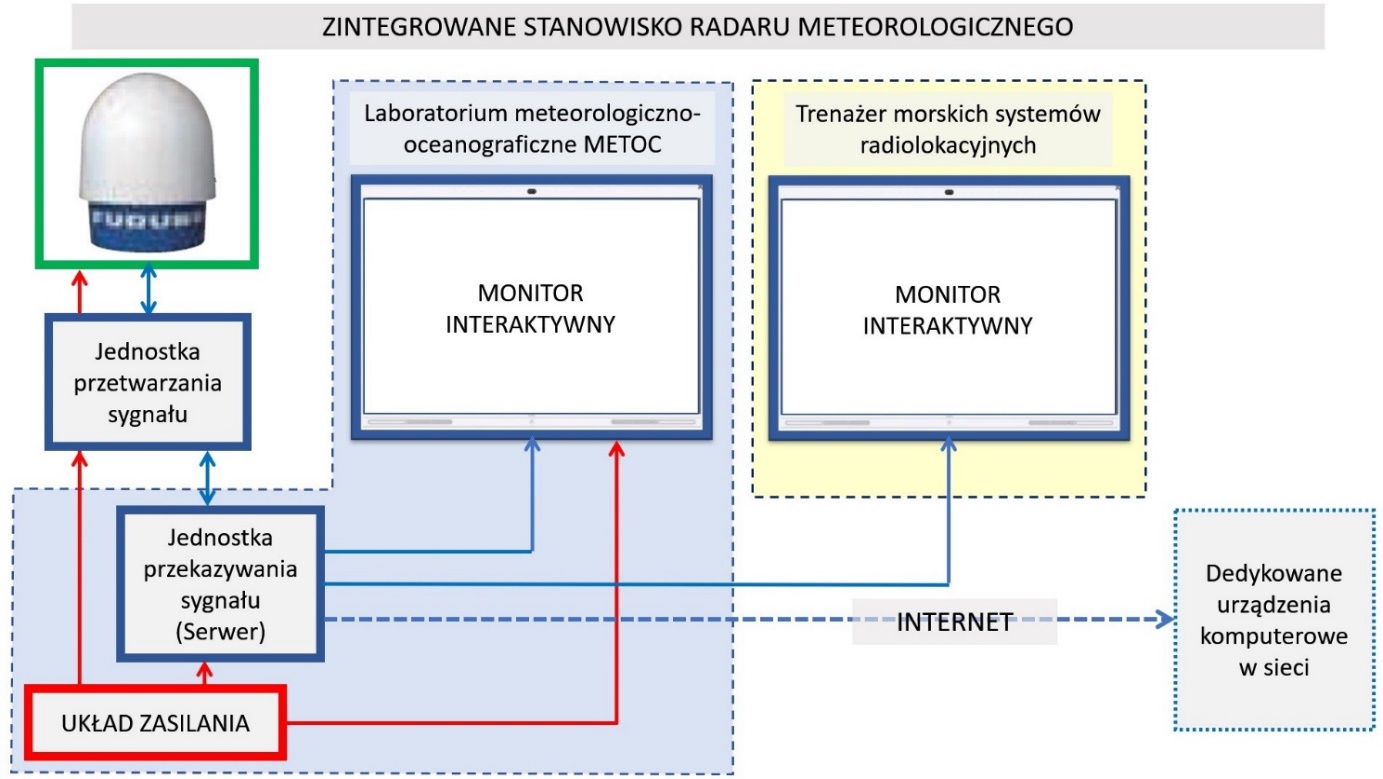 Rys. 1. Ogólne zobrazowanie zintegrowanego stanowiska radaru meteorologicznegoSkład systemu zintegrowanego stanowiska radaru meteorologicznego: 1.	Radar meteorologiczny dopplerowski– 1 kpl. (Antena, jednostka przetwarzania sygnału, jednostka przetwarzania danych).2.	Serwer – 1 kpl. (Szafa rack, komputer przemysłowy z wysuwaną klawiaturą i ekranem). 3.	Oprogramowanie do wizualizacji danych z radaru – 1 szt.4.	Stanowiska zobrazowania – 2 kpl. (monitory interaktywne –65’).5.	Układ zasilania (podtrzymanie zasilania w razie zaniku napięcia).6.	Instrukcje obsługi i dokumentacja techniczna wykonawcza – 2 szt. do każdego urządzenia.7.	Montaż, uruchomienie i szkolenie.Poszczególne komponenty zintegrowanego stanowiska radaru meteorologicznego, okablowanie i inne niezbędne akcesoria muszą być fabrycznie nowe i wyprodukowane w 2023 roku.Wykonawca dokona przeglądu pomieszczenia laboratorium meteorologiczno-oceanograficznego METOC, trenażera morskich systemów radiolokacyjnych oraz przestrzeni dachu z podstawą do montażu anteny radaru meteorologicznego, pomieszczeń strychów w celach wykonania podstawy montażowej anteny radaru oraz torów kablowych, które będą znajdowały się na dachu budynku powyżej trenażera morskich systemów radiolokacyjnych (budynek nr 10) oraz strychach budynków 7 i 10. Podstawa montażowa pod antenę radaru na dachu musi zostać zaprojektowane i wykonana zapewniając bezpieczeństwo jego pracy w każdych warunkach pogodowych oraz obsługę, serwisowanie i ewentualne naprawy. Realizacja projektu podstawy montażowej anteny musi być poprzedzona wizją lokalną w powyższych przestrzeniach w uzgodnieniu z Zamawiającym.Wykonawca wykona projekt rozmieszczenia i montażu urządzeń i torów kablowych w laboratorium meteorologiczno-oceanograficznym METOC (budynek 7) i pomieszczeniu trenażera morskich systemów radiolokacyjnych (budynek 10), przestrzeniach strychów i na dachu budynku 10 po wstępnej wizji lokalnej w uzgodnieniu i zgodnie ze wskazaniami obsługi laboratorium.Wykonawca dostarczy, zamontuje, zintegruje, uruchomi, wykona testy oraz wszelkie inne czynności przewidziane przez producenta w dokumentacji technicznej dla danego produktu, które potwierdzą prawidłową pracę urządzeń wchodzących w skład zintegrowanego stanowiska radaru meteorologicznego.Urządzenia wchodzące w skład zintegrowanego stanowiska radaru meteorologicznego będące przedmiotem zamówienia (radar meteorologiczny, serwer, monitory interaktywne i układ zasilania) muszą posiadać pełną dokumentację techniczną oraz wymagane dla nich odpowiednie atesty, certyfikaty i zezwolenia oraz instrukcje obsługi w wersji papierowej zszytej w postaci książkowej, a także w wersji cyfrowej na nośniku pamięci USB. (akceptowana wersja w języku angielskim)Wykonawca dostarczy wraz z ofertą markę i model oferowanego sprzętu oraz wszystkich elementów będących przedmiotem zamówienia w celu udokumentowania oferowanych parametrów technicznych.Odbiór systemu nastąpi na podstawie protokołu zdawczo-odbiorczego.Odbiór montażu wszystkich urządzeń musi zostać zakończony wykonaniem przez Wykonawcę pomiarów testowych poprawności funkcjonowania wszystkich urządzeń wchodzących w skład zintegrowanego stanowiska radaru meteorologicznego w warunkach ciągłej jego pracy. Wykonawca w trakcie prób zdawczo-odbiorczych dokona sprawdzenia funkcjonowania całego stanowiska oraz przekaże dokumentację, rysunki montażowe i schemat połączeń urządzeń znajdujących się w laboratorium meteorologiczno-oceanograficznym METOC, trenażerze morskich systemów radiolokacyjnych i przestrzeni montażowej wchodzącej w skład stanowiska.Wykonawca przed podpisaniem protokołu zdawczo-odbiorczego zapewni bezpłatne i kompletne przeszkolenie operatorów zintegrowanego stanowiska radaru meteorologicznego. Zamawiający wskaże osoby do przeszkolenia.Zestawienie minimalnych wymagań przedmiotu zamówienia.Wymogi dotyczące gwarancji i serwisu gwarancyjnego oraz pogwarancyjnego.Minimalny okres gwarancji na całość przedmiotu zamówienia wynosi 12 miesięcy. Maksymalny okres gwarancji na całość zamówienia będzie określony na podstawie złożonych ofert wykonawców. Okres zamówienia jest jednym z trzech kryteriów oceny ofert. Wykonawca zapewni obsługę serwisową wszystkich elementów systemu, po zakończeniu okresu gwarancyjnego przez okres min. 5 lat od daty zakończenia gwarancji producenta.Terminy i forma dostarczenia (dostawy).Dostawa, montaż i integracja wszystkich komponentów zintegrowanego stanowiska radaru meteorologicznego w terminie do 60 dni od daty podpisania umowy. ZAŁĄCZNIK NR 3                   (projekt)UMOWA nr ……………………..zawarta w Gdyni w dniu złożenia ostatniego kwalifikowanego podpisu elektronicznego przez Strony pomiędzy:Akademią Marynarki Wojennej im. Bohaterów Westerplatte w Gdyni, ul. inż. J. Śmidowicza 69, 81-127 Gdynia, NIP 586-010-46-93, Regon 190064136, w  imieniu i na rzecz której działa:                                                                                       Rektor - Komendant  -  kontradmirał  prof. dr hab. Tomasz SZUBRYCHT,zwaną w dalszej części niniejszej Umowy „ZAMAWIAJĄCYM”, a ……………………………………………………………………………………………………………z siedzibą w ……………………, kod pocztowy .………….., ul. ……………………………………...,zarejestrowanym w ……………………, będącym płatnikiem VAT, nr NIP ………………………….., Regon: ………………………,  reprezentowanym przez:……………………………………………………………………………………………………………zwanym w dalszej części niniejszej Umowy „WYKONAWCĄ”.W wyniku rozstrzygnięcia postępowania nr ………………………………….. prowadzonego w trybie przetargu nieograniczonego, dokonanego przez Zamawiającego na podstawie art. 132 ustawy z dnia 11 września 2019 r. Prawo zamówień publicznych (t.j. Dz.U. z 2022 r. poz. 1710 z późn. zm.), na wykonanie zadania pn. …………………………………………….., została zawarta Umowa o następującej treści:§ 1Przedmiot umowyPrzedmiotem umowy, dalej zwanej Umową, jest przeniesienie przez Wykonawcę na rzecz Zamawiającego prawa własności zintegrowanego stanowiska radaru meteorologicznego oraz jego dostawa do laboratorium meteorologiczno-oceanograficznego METOC Akademii Marynarki Wojennej w ramach zadania pn.: ……………………….zgodnie z Częścią I Specyfikacji Warunków Zamówienia postępowania nr.....................) wraz z załącznikami (łącznie zwanej SWZ), stanowiącą załącznik nr 1 do niniejszej Umowy.  Zamawiający powierza, a Wykonawca przyjmuje do wykonania przedmiot Umowy określony 
w ust.1.Wykonawca zobowiązuje się dostarczyć zintegrowane stanowisko radaru meteorologicznego zgodnie ze wskazaniami Części I SWZ oraz ofertą Wykonawcy, stanowiącą załącznik nr 2 do Umowy. Dostarczony przedmiot Umowy musi być fabrycznie nowy, wyprodukowany w 2023 r., nieużywany, sprawny i nie może być przedmiotem praw ani zobowiązań osób trzecich.Umowa obejmuje dostarczenie przedmiotu Umowy oraz jego rozładunek, montaż, integrację, uruchomienie, ustawienie, instalację, rozruch, wykonanie prób technologicznych i produkcyjnych jeżeli takie są wymagane oraz przeprowadzenie szkolenia z obsługi sprzętu. Przejście na Zamawiającego ryzyka związanego ze sprzętem następuje z chwilą podpisania przez strony Umowy protokołu zdawczo-odbiorczego, o jakim mowa w § 2 ust. 10.WYKONAWCA dokona przeglądu pomieszczenia laboratorium meteorologiczno-oceanograficznego METOC, trenażera morskich systemów radiolokacyjnych oraz przestrzeni dachu z podstawą do montażu anteny radaru meteorologicznego, pomieszczeń strychów w celach wykonania podstawy montażowej anteny radaru oraz torów kablowych, które będą znajdowały się na dachu budynku powyżej trenażera morskich systemów radiolokacyjnych (budynek nr 10) oraz strychach budynków 7 i 10. Podstawa montażowa pod antenę radaru na dachu musi zostać zaprojektowane i wykonana zapewniając bezpieczeństwo jego pracy w każdych warunkach pogodowych oraz obsługę, serwisowanie i ewentualne naprawy. Realizacja projektu podstawy montażowej anteny musi być poprzedzona wizją lokalną w powyższych przestrzeniach w uzgodnieniu z ZAMAWIAJĄCYM.WYKONAWCA wykona projekt rozmieszczenia i montażu urządzeń i torów kablowych w laboratorium meteorologiczno-oceanograficznym METOC (budynek 7) i pomieszczeniu trenażera morskich systemów radiolokacyjnych (budynek 10), przestrzeniach strychów i na dachu budynku 10 po wstępnej wizji lokalnej w uzgodnieniu i zgodnie ze wskazaniami obsługi laboratorium.Przedmiot Umowy obejmuje także szkolenie operatorów sprzętu (5 osób).§ 2Termin, sposób i miejsce wykonania umowyTermin wykonania Umowy wynosi - do dnia 30 listopada 2023 r. W przypadku dokonania zmian Umowy na podstawie § 7 termin jej wykonania nie może ulec zmianie. Dostawa zintegrowanego stanowiska radaru meteorologicznego nastąpi kosztem i staraniem laboratorium meteorologiczno-oceanograficznego METOC Akademii Marynarki Wojennej z siedzibą w Gdyni, kod pocztowy 81-127, ul. inż. J. Śmidowicza 69.Rozładunek oraz rozmieszczenie zintegrowanego stanowiska radaru meteorologicznego odbędzie się kosztem i staraniem Wykonawcy przy pomocy pracowników Wykonawcy w miejscach wskazanych przez Zamawiającego.Dostawa będzie miała miejsce w dni robocze, tj. od poniedziałku do piątku, w godzinach od 8.00 do 15.00, z wyłączeniem świąt. Dostarczony asortyment winien być zapakowany w sposób uniemożliwiający uszkodzenie produktów w czasie transportu do ostatecznego miejsca dostawy (pomieszczenia). Odpowiedzialność za uszkodzenia produktów do momentu ich wydania Zamawiającemu odpowiednio zmontowanych i rozmieszczonych ponosi Wykonawca. Dostawy należy prowadzić w sposób niezakłócający działalności Akademii i ustalony 
z Kierownikiem laboratorium meteorologiczno-oceanograficznego METOC, zwany dalej jako „Kierownik”. Wykonawca poinformuje Zamawiającego oraz Kierownika telefonicznie i  drogą elektroniczną o terminie dostawy z wyprzedzeniem minimum 5 dni roboczych. Miejsce realizacji dostawy znajduje się na terenie strefy obszaru chronionego objętego systemem kontroli dostępu. Wejście/wyjście na ten teren strefy obszaru chronionego jest wyłącznie na podstawie ważnej przepustki osobowej. Wjazd/wyjazd pojazdów samochodowych (bez osobowych) Wykonawcy zabezpieczających realizację przedmiotu zamówienia na terenie strefy obszaru chronionego jest wyłącznie na podstawie ważnej przepustki osobowej kierowcy 
i przepustki samochodowej.Wykonawca oświadcza, że zapoznał się z obowiązującymi u Zamawiającego zasadami organizacji systemu przepustkowego i zobowiązuje się ich przestrzegać. Wykonawca odpowiada za przestrzeganie zasad systemu przepustkowego przez jego pracowników. Wykonawca zatrudniający do wykonania dostawy cudzoziemców jest obowiązany do wcześniejszego uzyskania pozwolenia Zamawiającego na wstęp na teren, o którym mowa w ust. 2, zgodnie z procedurami obowiązującymi u Zamawiającego.Wraz z przedmiotem Umowy Wykonawca wyda Zamawiającemu dokumenty, o których mowa 
w SWZ (m.in. gwarancje, instrukcje obsługi w języku polskim lub angielskim, dokumentację techniczną, oprogramowanie/licencje, kod oraz dokumentacje oprogramowania) w formie papierowej lub cyfrowej. Z chwilą podpisania protokołu zdawczo-odbiorczego Wykonawca przenosi na Zamawiającego prawo własności egzemplarzy dokumentacji i nośników, na których została utrwalona.Z czynności odbioru przedstawiciele stron (Wykonawca lub upoważniony pracownik Wykonawcy oraz Zamawiający lub upoważniony przez Zamawiającego pracownik Akademii) sporządzą protokół zdawczo-odbiorczy. Odbiór uważa się za dokonany, jeżeli protokół zdawczo-odbiorczy będzie podpisany przez obie strony bez zastrzeżeń. Wzór protokołu zdawczo-odbiorczego stanowi załącznik nr 3 do niniejszej Umowy. Jeżeli w trakcie odbioru zostaną stwierdzone wady i/lub usterki nie dające się usunąć na miejscu, Zamawiający może odmówić odbioru przedmiotu Umowy w całości lub w części dotkniętej tymi wadami i/lub usterkami, wyznaczając termin do ich usunięcia. W tym przypadku w protokole zdawczo-odbiorczym zostaną wskazane nieodebrane elementy przedmiotu Umowy. W protokole Zamawiający ustala termin usunięcia wad i/lub usterek, przy czym termin ten nie może być dłuższy niż 14 dni roboczych od dnia podpisania protokołu. Przez wadę rozumie się w szczególności jakąkolwiek niezgodność z opisem przedmiotu Umowy zawartym w SWZ i/bądź w ofercie Wykonawcy.W przypadku stwierdzenia braków ilościowych w dostawie, Wykonawca jest zobowiązany do ich uzupełnienia w terminie uzgodnionym przez strony Umowy w protokole zdawczo-odbiorczym, nie dłuższym jednak niż 7 dni roboczych od dnia stwierdzenia braków.Po usunięciu przez Wykonawcę na własny koszt wad i/lub usterek nie dających się usunąć na miejscu, zgłosi on Zamawiającemu fakt ich usunięcia a Zamawiający po stwierdzeniu prawidłowego wykonania dokona odbioru przedmiotu Umowy. Do ponownego odbioru zastosowanie znajdują postanowienia ust. 2-12. Wykonawca zapewni szkolenie operatorów (5 osób) urządzeń będących przedmiotem umowy. Koszty związane z przeprowadzeniem szkolenia pokrywa Wykonawca. Szkolenie będzie przeprowadzone w Akademii Marynarki Wojennej. Wykonawca przygotuje, sporządzi i dostarczy pełną dokumentację do szkolenia w języku polskim w liczbie 5 egzemplarzy (w wersji wydrukowanej i obłożonej oraz w wersji cyfrowej na nośniku cyfrowym). Szkolenie musi być przeprowadzone przez producenta lub zespół/firmę posiadającą akredytację producenta. Szkolenie prowadzone w formie teoretycznej i praktycznej (razem część teoretyczna i praktyczna – 1 dzień), w języku polskim. Szkolenie i dokumentacja muszą obejmować minimum następujące zagadnienia i obszary:- budowę, zasadę działania i sterowania urządzeniami będącymi przedmiotem umowy- obsługa wszystkich elementów stanowiska;- konfiguracja ustawień dla wszystkich elementów; - zasady wykonywania przeglądów i konserwacji urządzeń;- rejestracja danych;- wykonanie kalibracji urządzeń – jeśli producent określi taką konieczność.Plan szkolenia zawierający powyższe obszary tematyczne należy przedstawić do akceptacji przedstawicielowi AMW na co najmniej 3 dni przed planowaną datą rozpoczęcia szkolenia. Po zakończeniu szkolenia Przedstawiciel producenta wystawi imienne certyfikaty dla uczestników. § 3Wartość Umowy i warunki płatnościZa wykonanie przedmiotu Umowy Wykonawcy przysługuje wynagrodzenie w łącznej wysokości ……………………………………… zł netto (słownie: …………………………………….), wraz z należnym podatkiem VAT w stawce …….. % i wysokości .......…………………………………. (słownie:…………………...................), tj. ..……………………....... zł brutto (słownie: ………… ……………………………….. ). Cena ……………………….……………………. objętych Umową nie ulegnie zmianie w okresie obowiązywania Umowy. Dokumentem potwierdzającym wykonanie zamówienia, będącym podstawą do wystawienia faktury, będzie podpisany przez Strony bez zastrzeżeń protokół zdawczo-odbiorczy, o którym mowa w § 2 ust. 10 – wystawiony dla Akademii, na podstawie formularza cenowego, zgodnie 
z ofertą Wykonawcy, stanowiącą załącznik nr 2 do Umowy.Wynagrodzenie będzie płatne na rachunek bankowy Wykonawcy wskazany na fakturze VAT, 
w terminie 14 dni od dnia doręczenia Zamawiającemu, którego dane opisano w ust. 6 poniżej, prawidłowo wystawionej faktury. Wynagrodzenie, o którym mowa w ust. 1 obejmuje całkowity koszt wykonania przedmiotu Umowy, łącznie z dostawą, gwarancją i wszelkim innymi świadczeniami wynikającymi z Umowy, SWZ i przepisów prawa. Fakturę należy wystawić na poniższe dane: Akademia Marynarki Wojennej im. Bohaterów Westerplatteul. inż. Śmidowicza 69, 81 – 127 GdyniaNIP 586-010-46-93Za datę zapłaty wynagrodzenia Wykonawcy uważa się datę obciążenia rachunku Zamawiającego. W przypadku zwłoki w dokonaniu płatności Wykonawca może obciążyć Zamawiającego ustawowymi odsetkami.§ 4Kary umowneZamawiający zastrzega sobie stosowanie kar umownych w następujących przypadkach: za zwłokę z tytułu nieterminowej realizacji przedmiotu zamówienia – w wysokości 0,1% wynagrodzenia umownego netto, określonego w § 3 ust. 1,  za każdy dzień zwłoki. Zamawiający może odstąpić od Umowy z winy Wykonawcy lub dalej naliczać karę umowną w wysokości 0,1% wynagrodzenia umownego netto za każdy dzień opóźnienia do wysokości 10% wynagrodzenia umownego netto,za niewykonanie Umowy w zakresie zamówienia, rozwiązanie lub odstąpienie od Umowy przez którąkolwiek ze Stron, z przyczyn leżących po stronie Wykonawcy – w wysokości 10% wynagrodzenia umownego netto określonego w § 3 ust. 1,3)  za zwłokę z tytułu nieterminowej realizacji obowiązków wynikających z gwarancji i rękojmi – w wysokości 0,1% wynagrodzenia umownego netto, określonego w § 3 ust. 1, za każdy dzień zwłoki ponad termin określony w § 6 ust. 8 i ust. 11 pkt 1 Umowy.    Zamawiający zastrzega sobie prawo do dochodzenia na zasadach ogólnych odszkodowania przewyższającego wysokość kar umownych, do wysokości rzeczywiście poniesionej szkody.Wykonawca zastrzega sobie prawo do naliczania kary umownej w wysokości 10% wynagrodzenia umownego netto za odstąpienie Zamawiającego od Umowy z przyczyn leżących po stronie Zamawiającego, z wyłączeniem okoliczności, o których mowa w § 5 ust. 1 niniejszej Umowy.Wykonawca nie ponosi odpowiedzialności za opóźnienia lub nie dojście do skutku dostawy, jeżeli jest to wywołane “siłą wyższą”.Jako „siła wyższa” uznane zostają: klęski żywiołowe, huragan, powódź, katastrofy transportowe, pożar, eksplozje, wojna, strajk i inne nadzwyczajne wydarzenia, których zaistnienie leży poza zasięgiem i kontrolą układających się Stron.Kary umowne będą potrącane z wynagrodzenia, o którym mowa w § 3 ust. 1, wynikającego 
z faktury, bez potrzeby uzyskiwania dodatkowej zgody Wykonawcy. Wykonawca wyraża zgodę na takie potrącenia i oświadcza, że to wyrażenie zgody nie jest obarczone żadną wadą oświadczenia woli.Termin płatności za naliczone w okresie gwarancji i rękojmi kary umowne wynosi 7 dni od otrzymania przez Wykonawcę noty księgowej obciążeniowej wystawionej przez Zamawiającego.Łączna maksymalna wysokość kar umownych, których może dochodzić każda ze Stron nie może przekroczyć 40% wynagrodzenia umownego netto.§ 5Odstąpienie od Umowy / rozwiązanie UmowyZamawiającemu, na podstawie art. 395 § 1 k.c., przysługuje prawo odstąpienia od Umowy pod warunkiem zaistnienia jednej z następujących okoliczności:nie dotrzymanie terminów, o których mowa w § 2 ust. 1 Umowy lubw przypadku, gdy Wykonawca dostarcza produkt nie odpowiadający cechom technicznym określonym w „Opisie przedmiotu zamówienia”.Uprawnienie do odstąpienia od Umowy na podstawie ust. 1 powyżej Zamawiający może realizować w terminie 30 dni od dnia upływu terminu, o którym mowa w § 2 ust. 1 niniejszej Umowy. Oświadczenie o odstąpieniu od Umowy powinno nastąpić w formie pisemnej pod rygorem nieważności.Oprócz wypadków określonych w ust. 1 niniejszego paragrafu, Zamawiającemu przysługuje prawo odstąpienia od Umowy w następujących sytuacjach:w terminie 30 dni od dnia powzięcia wiadomości o zaistnieniu istotnej zmiany okoliczności powodującej, że wykonanie Umowy nie leży w interesie publicznym, czego nie można było przewidzieć w chwili zawarcia umowy, lub dalsze wykonywanie Umowy może zagrozić podstawowemu interesowi bezpieczeństwa państwa lub bezpieczeństwu publicznemu;jeżeli zachodzi co najmniej jedna z następujących okoliczności:dokonano zmiany Umowy z naruszeniem art. 454 i art. 455 ustawy Pzp,wykonawca w chwili zawarcia Umowy podlegał wykluczeniu na podstawie art. 108 ustawy Pzp,Trybunał Sprawiedliwości Unii Europejskiej stwierdził, w ramach procedury przewidzianej w art. 258 Traktatu o funkcjonowaniu Unii Europejskiej, że Rzeczpospolita Polska uchybiła zobowiązaniom, które ciążą na niej na mocy Traktatów, dyrektywy 2014/24/UE, dyrektywy 2014/25/UE i dyrektywy 2009/81/WE, z uwagi na to, że zamawiający udzielił zamówienia z naruszeniem prawa Unii Europejskiej.W przypadku, o którym mowa w ust. 3 pkt 2 lit. a, Zamawiający odstępuje od Umowy w części, której zmiana dotyczy.W przypadkach, o których mowa w ust. 3, Wykonawca może żądać wyłącznie wynagrodzenia należnego z tytułu wykonania części Umowy.Zamawiającemu przysługuje prawo rozwiązania Umowy w trybie natychmiastowym 
w przypadku rażącego naruszenia przez Wykonawcę jej postanowień.§ 6Warunki gwarancji i rękojmiWykonawca gwarantuje, że każdy egzemplarz dostarczonego przedmiotu zamówienia jest wolny od wad fizycznych, prawnych oraz posiada cechy zgodne z cechami określonymi w jego specyfikacji technicznej. Na przedmiot zamówienia dostarczony na podstawie niniejszej Umowy Wykonawca udziela gwarancji na okres …... miesięcy, licząc od daty podpisania protokołu zdawczo-odbiorczego bez zastrzeżeń przez przedstawicieli Wykonawcy i przedstawicieli Zamawiającego.Gwarancja jest wyłączną gwarancją udzielaną Zamawiającemu i zastępuje wszelkie inne gwarancje wyraźne i domniemane, a w szczególności domniemane gwarancje lub warunki przydatności handlowej lub przydatności do określonego celu. Wykonawca gwarantuje nieprzerwaną i wolną od błędów pracę dostarczonych wyrobów w okresie trwania gwarancji.Utrata roszczeń z tytułu wad fizycznych i prawnych nie następuje mimo upływu terminu gwarancji, jeżeli Wykonawca wadę zataił. Wykonawca odpowiada za wady fizyczne i prawne, ujawnione w dostarczonym przedmiocie zamówienia, ponosi z tego tytułu wszelkie zobowiązania. Jest odpowiedzialny względem Zamawiającego, jeżeli dostarczony przedmiot zamówienia:stanowi własność osoby trzeciej, albo jeżeli jest obciążony prawem osoby trzeciej,ma wadę zmniejszającą jego wartość lub użyteczność wynikającą z przeznaczenia, nie ma właściwości wymaganych przez Zamawiającego, albo jeżeli dostarczono go w stanie 
niekompletnym.O wadzie fizycznej i prawnej przedmiotu zamówienia Zamawiający informuje Wykonawcę jak najszybciej po ujawnieniu w nim wad, w celu realizacji przysługujących z tego tytułu uprawnień. Wykonawca jest zobowiązany do usunięcia wad fizycznych i prawnych przedmiotu zamówienia lub do dostarczenia przedmiotu zamówienia wolnego od wad, jeżeli wady te ujawnią się w okresie gwarancji.W ramach udzielonej gwarancji Zamawiający zastrzega sobie prawo żądania wymiany przedmiotu Umowy na nowy, gdy po 3 naprawach gwarancyjnych – niezależnie od tego, czy będą dotyczyły tej samej czy też różnych wad bądź usterek – będzie wykazywał te same lub kolejne wady, bądź usterki. W takim przypadku Wykonawca dokona wymiany przedmiotu Umowy na nowy wolny od wad i usterek w terminie 14 dni roboczych od daty zgłoszenia takiego żądania przez Zamawiającego.Jeżeli w wykonaniu swoich obowiązków Wykonawca dostarczył Zamawiającemu zamiast wadliwego przedmiotu zamówienia taki sam przedmiot zamówienia – wolny od wad, termin gwarancji biegnie na nowo od chwili ich dostarczenia. Wymiany przedmiotów zamówienia Wykonawca dokona bez żadnej dopłaty, nawet gdyby ceny na takie wyroby uległy zmianie.Realizacja naprawy gwarancyjnej następuje w miejscu eksploatacji przedmiotu zamówienia. W przypadku, gdy naprawa nie jest możliwa w miejscu eksploatacji, wszelkie koszty (w tym demontażu, transportu w obie strony, ubezpieczenia i ponownego montażu) pokrywa Wykonawca.W przypadku stwierdzenia w okresie gwarancji wad fizycznych i prawnych 
w dostarczonym przedmiocie zamówienia Wykonawca:usunie wady fizyczne i prawne przedmiotu zamówienia w terminie 7 dni licząc od daty otrzymania reklamacji/zgłoszenia, (przyjmowanie zgłoszeń w dni robocze telefonicznie, faksem, e-mail, strona internetowa) a jeżeli wady, usterki lub uszkodzenia uniemożliwiają pracę lub stanowią zagrożenie dla zdrowia obsługi termin nie może być dłuższy niż 7 dni,przedłuży termin gwarancji o czas, w ciągu którego wskutek wad przedmiotu zamówienia objętego gwarancją uprawniony z gwarancji nie mógł z niego korzystać,dokona stosownych zapisów w karcie gwarancyjnej dotyczących zakresu wykonanych napraw oraz zmiany okresu udzielonej gwarancji,poniesie odpowiedzialność z tytułu przypadkowej utraty lub uszkodzenia przedmiotu zamówienia w czasie od przyjęcia go do naprawy do czasu przekazania sprawnego użytkownikowi w miejscu ujawnienia wady.Wykonawca powiadomi Zamawiającego o nieprawidłowościach w użytkowaniu dostarczonego przedmiotu zamówienia oraz utrudnieniach w jego usprawnieniu, jeśli takie występują ze strony użytkownika.W przypadku braku usunięcia wad fizycznych i prawnych w wyznaczonym w ust. 11 pkt 1) terminie, Zamawiający może dokonać naprawy zastępczej na koszt i ryzyko Wykonawcy bez konieczności uzyskiwania upoważnienia sądu na co Wykonawca niniejszym wyraża zgodę.§ 7Zmiana UmowyDopuszcza się, oprócz przypadków wskazanych w Ustawie PZP, zmianę istotnych postanowień zawartej Umowy w stosunku do treści oferty Wykonawcy, w okolicznościach jak poniżej: zmiana harmonogramu realizacji, terminów płatności lub sposobu realizacji Umowy 
w sytuacji obiektywnych trudności dotyczących realizacji zamówienia (np.: działania siły wyższej, niezawinionych przez Wykonawcę opóźnień w dostawie urządzeń, realizacji w drodze odrębnej umowy prac powiązanych z przedmiotem niniejszej Umowy, powodujących konieczność ich skoordynowania), powstała możliwość/konieczność zastosowania nowszych i korzystniejszych dla Zamawiającego rozwiązań w zakresie modelu/typu sprzętu, w tym w przypadku zakończenia produkcji i braku dostępności na rynku (na podstawie pisemnego oświadczenia producenta lub oficjalnego dystrybutora o wycofaniu z produkcji objętego umową przedmiotu Umowy), pod warunkiem, że sprzęt będzie posiadał parametry nie gorsze od oferowanego modelu/typu sprzętu i nie spowoduje podwyższenia ceny. Zmiana ustaleń zawartej Umowy, w przypadkach określonych w ust. 1 jest dopuszczalna na podstawie uzasadnionego wniosku Wykonawcy bądź Zamawiającego, jednak termin realizacji Umowy określony w § 2 ust. 1 nie może ulec zmianie.§ 8Osobą upoważnioną do kontaktów w sprawie realizacji Umowy ze strony Zamawiającego jest: ………………………………………….. tel. …………....., e-mail: ………………………..…….., Osobą upoważnioną do kontaktów ze strony Wykonawcy jest: ………………………………….. tel. ………….……….., e-mail: ……………………..…………… § 9Postanowienia końcoweW sprawach nieuregulowanych niniejszą Umową mają w szczególności zastosowanie przepisy Kodeksu Cywilnego. Wszystkie zmiany niniejszej Umowy wymagają formy pisemnej pod rygorem nieważności. Wykonawca nie ma prawa do przeniesienia praw i obowiązków wynikających z niniejszej Umowy na inny podmiot, bez zgody Zamawiającego.Spory wynikłe na tle niniejszej Umowy będą rozstrzygane przez sąd właściwy dla siedziby Zamawiającego. Strony zobowiązane są do informowania się o zmianach teleadresowych pod rygorem skutku doręczenia korespondencji. Umowa zostaje zawarta w formie elektronicznej poprzez opatrzenie składanego oświadczenia woli kwalifikowanym podpisem elektronicznym. Załączniki stanowią integralną część Umowy.Załączniki: 1.   Specyfikacja Warunków Zamówienia z załącznikami. 2.   Oferta Wykonawcy. 3.    Protokół zdawczo-odbiorczy – wzór.ZAMAWIAJĄCY                                                               WYKONAWCA…………………………………………     	          …………………………………………ZAŁĄCZNIK NR 4Wykonawca:………………………………….…………………………………..reprezentowany przez:………………………………………………………………………….(imię, nazwisko, stanowisko/podstawa do  reprezentacji)OŚWIADCZENIEO PRZYNALEŻNOŚCI / BRAKU PRZYNALEŻNOŚCI DO GRUPY KAPITAŁOWEJ Na potrzeby postępowania o udzielenie zamówienia publicznego pn. „Dostawa, montaż i uruchomienie zintegrowanego stanowiska radaru meteorologicznego”, numer referencyjny: AMW-KANC.SZP.2712.59.2023, prowadzonego w trybie przetargu nieograniczonego, na podstawie ustawy z dnia 11 września 2019 r. Prawo zamówień publicznych (t. j. Dz. U. z 2022 r. poz. 1710 ze zm.), oświadczam/y, że:- należę* do tej samej grupy kapitałowej w rozumieniu ustawy z dnia 16 lutego 2007 r. o ochronie konkurencji i konsumentów (Dz. U. z 2019 r. poz. 369, 1571 i 1667), co następujący Wykonawca, który złożył odrębną ofertę, w postępowaniu:……………………………………………………………………………………………………………………………………………………………………………………lub- nie należę * do tej samej grupy kapitałowej w rozumieniu ustawy z dnia 16 lutego 2007 r. o ochronie konkurencji i konsumentów (Dz. U. z 2019 r. poz. 369, 1571 i 1667), co inny Wykonawca, który złożył odrębną ofertę, w postępowaniu.Data, miejscowość oraz podpis(-y):ZAŁĄCZNIK NR 5Wykonawca:………………………………………………………………………………(pełna nazwa/firma, adres, w zależności od podmiotu: NIP/PESEL, KRS/CEiDG)reprezentowany przez:………………………………………………………………………………(imię, nazwisko, stanowisko/podstawa do reprezentacji)Oświadczenia wykonawcy/wykonawcy wspólnie ubiegającego się o udzielenie zamówienia DOTYCZĄCE PRZESŁANEK WYKLUCZENIA Z ART. 5K ROZPORZĄDZENIA 833/2014 ORAZ ART. 7 UST. 1 USTAWY o szczególnych rozwiązaniach w zakresie przeciwdziałania wspieraniu agresji na Ukrainę oraz służących ochronie bezpieczeństwa narodowegoskładane na podstawie art. 125 ust. 1 ustawy PzpNa potrzeby postępowania o udzielenie zamówienia publicznego 
pn. „Dostawa, montaż i uruchomienie zintegrowanego stanowiska radaru meteorologicznego”, numer referencyjny: AMW-KANC.SZP.2712.59.2023, prowadzonego przez Akademię Marynarki Wojennej w Gdyni, oświadczam, co następuje:OŚWIADCZENIA DOTYCZĄCE WYKONAWCY:Oświadczam, że nie podlegam wykluczeniu z postępowania na podstawie 
art. 5k rozporządzenia Rady (UE) nr 833/2014 z dnia 31 lipca 2014 r. dotyczącego środków ograniczających w związku z działaniami Rosji destabilizującymi sytuację na Ukrainie (Dz. Urz. UE nr L 229 z 31.7.2014, str. 1), dalej: rozporządzenie 833/2014, w brzmieniu nadanym rozporządzeniem Rady (UE) 2022/576 w sprawie zmiany rozporządzenia (UE) nr 833/2014 dotyczącego środków ograniczających w związku z działaniami Rosji destabilizującymi sytuację na Ukrainie (Dz. Urz. UE nr L 111 z 8.4.2022, str. 1), dalej: rozporządzenie 2022/576.Oświadczam, że nie zachodzą w stosunku do mnie przesłanki wykluczenia z postępowania na podstawie art. 7 ust. 1 ustawy z dnia 13 kwietnia 2022 r. o szczególnych rozwiązaniach w zakresie przeciwdziałania wspieraniu agresji na Ukrainę oraz służących ochronie bezpieczeństwa narodowego (Dz. U. poz. 835).INFORMACJA DOTYCZĄCA POLEGANIA NA ZDOLNOŚCIACH LUB SYTUACJI PODMIOTU UDOSTĘPNIAJĄCEGO ZASOBY W ZAKRESIE ODPOWIADAJĄCYM PONAD 10% WARTOŚCI ZAMÓWIENIA:[UWAGA: wypełnić tylko w przypadku podmiotu udostępniającego zasoby, na którego zdolnościach lub sytuacji wykonawca polega w zakresie odpowiadającym ponad 10% wartości zamówienia. W przypadku więcej niż jednego podmiotu udostępniającego zasoby, na którego zdolnościach lub sytuacji wykonawca polega w zakresie odpowiadającym ponad 10% wartości zamówienia, należy zastosować tyle razy, ile jest to konieczne.]Oświadczam, że w celu wykazania spełniania warunków udziału w postępowaniu, określonych przez zamawiającego w ………………………………………………………...………………….. (wskazać dokument i właściwą jednostkę redakcyjną dokumentu, w której określono warunki udziału w postępowaniu), polegam na zdolnościach lub sytuacji następującego podmiotu udostępniającego zasoby: ………………………………………………………………………...…………………………………….… (podać pełną nazwę/firmę, adres, a także w zależności od podmiotu: NIP/PESEL, KRS/CEiDG),
w następującym zakresie: …………………………………………………………………………… (określić odpowiedni zakres udostępnianych zasobów dla wskazanego podmiotu),
co odpowiada ponad 10% wartości przedmiotowego zamówienia. OŚWIADCZENIE DOTYCZĄCE PODWYKONAWCY, NA KTÓREGO PRZYPADA PONAD 10% WARTOŚCI ZAMÓWIENIA:[UWAGA: wypełnić tylko w przypadku podwykonawcy (niebędącego podmiotem udostępniającym zasoby), na którego przypada ponad 10% wartości zamówienia. W przypadku więcej niż jednego podwykonawcy, na którego zdolnościach lub sytuacji wykonawca nie polega, a na którego przypada ponad 10% wartości zamówienia, należy zastosować tyle razy, ile jest to konieczne.]Oświadczam, że w stosunku do następującego podmiotu, będącego podwykonawcą, na którego przypada ponad 10% wartości zamówienia: ……………………………………………………………………………………………….………..….…… (podać pełną nazwę/firmę, adres, a także w zależności od podmiotu: NIP/PESEL, KRS/CEiDG),
nie zachodzą podstawy wykluczenia z postępowania o udzielenie zamówienia przewidziane w  art.  5k rozporządzenia 833/2014 w brzmieniu nadanym rozporządzeniem 2022/576.OŚWIADCZENIE DOTYCZĄCE DOSTAWCY, NA KTÓREGO PRZYPADA PONAD 10% WARTOŚCI ZAMÓWIENIA:[UWAGA: wypełnić tylko w przypadku dostawcy, na którego przypada ponad 10% wartości zamówienia. W przypadku więcej niż jednego dostawcy, na którego przypada ponad 10% wartości zamówienia, należy zastosować tyle razy, ile jest to konieczne.]Oświadczam, że w stosunku do następującego podmiotu, będącego dostawcą, na którego przypada ponad 10% wartości zamówienia: ……………………………………………………………………………………………….………..….…… (podać pełną nazwę/firmę, adres, a także w zależności od podmiotu: NIP/PESEL, KRS/CEiDG),
nie zachodzą podstawy wykluczenia z postępowania o udzielenie zamówienia przewidziane w  art.  5k rozporządzenia 833/2014 w brzmieniu nadanym rozporządzeniem 2022/576.OŚWIADCZENIE DOTYCZĄCE PODANYCH INFORMACJI:Oświadczam, że wszystkie informacje podane w powyższych oświadczeniach są aktualne 
i zgodne z prawdą oraz zostały przedstawione z pełną świadomością konsekwencji wprowadzenia zamawiającego w błąd przy przedstawianiu informacji.INFORMACJA DOTYCZĄCA DOSTĘPU DO PODMIOTOWYCH ŚRODKÓW DOWODOWYCH:Wskazuję następujące podmiotowe środki dowodowe, które można uzyskać za pomocą bezpłatnych i ogólnodostępnych baz danych, oraz dane umożliwiające dostęp do tych środków:
1) ......................................................................................................................................................(wskazać podmiotowy środek dowodowy, adres internetowy, wydający urząd lub organ, dokładne dane referencyjne dokumentacji)2) .......................................................................................................................................................(wskazać podmiotowy środek dowodowy, adres internetowy, wydający urząd lub organ, dokładne dane referencyjne dokumentacji)							…………………………………….							kwalifikowany podpis elektroniczny Wykonawca:									 ZAŁĄCZNIK NR 6………………………………………………………………………………(pełna nazwa/firma, adres, w zależności od podmiotu: NIP/PESEL, KRS/CEiDG)reprezentowany przez:………………………………………………………………………………(imię, nazwisko, stanowisko/podstawa do reprezentacji)Oświadczenie wymagane od wykonawcy w zakresie wypełnienia obowiązków informacyjnych wynikających z RODOWykonawca ubiegając się o udzielenie zamówienia publicznego jest zobowiązany do wypełnienia wszystkich obowiązków formalno-prawnych związanych z udziałem w postępowaniu. Do obowiązków tych należą m.in. obowiązki wynikające z RODO), w szczególności obowiązek informacyjny przewidziany w art. 13 RODO względem osób fizycznych, których dane osobowe dotyczą i od których dane te wykonawca bezpośrednio pozyskał. Jednakże obowiązek informacyjny wynikający z art. 13 RODO nie będzie miał zastosowania, gdy i w zakresie, w jakim osoba fizyczna, której dane dotyczą, dysponuje już tymi informacjami (vide: art. 13 ust. 4).Wykonawca musi wypełnić obowiązek informacyjny wynikający z art. 14 RODO względem osób fizycznych, których dane przekazuje zamawiającemu i których dane pośrednio pozyskał, chyba że ma zastosowanie co najmniej jedno z włączeń, o których mowa w art. 14 ust. 5 RODO.W celu zapewnienia, że wykonawca wypełnił ww. obowiązki informacyjne oraz ochrony prawnie uzasadnionych interesów osoby trzeciej, której dane zostały przekazane w związku z udziałem wykonawcy w postępowaniu, wykonawca składa w postępowaniu o udzielenie zamówienia publicznego oświadczenie o wypełnieniu przez niego obowiązków informacyjnych przewidzianych w art. 13 lub art. 14 RODO.Oświadczenie wykonawca składa razem z ofertą.Oświadczenie wymagane od wykonawcy w zakresie wypełnienia obowiązków informacyjnych przewidzianych w art. 13 lub art. 14 RODO Oświadczam, że wypełniłem obowiązki informacyjne przewidziane w art. 13 lub art. 14 RODO1) wobec osób fizycznych, od których dane osobowe bezpośrednio lub pośrednio pozyskałem 
w celu ubiegania się o udzielenie zamówienia publicznego w niniejszym postępowaniu.* W przypadku gdy wykonawca nie przekazuje danych osobowych innych niż bezpośrednio jego dotyczących lub zachodzi wyłączenie stosowania obowiązku informacyjnego, stosownie do art. 13 ust. 4 lub art. 14 ust. 5 RODO treści oświadczenia wykonawca nie składa (usunięcie treści oświadczenia np. przez jego wykreślenie).* W przypadku, gdy wykonawca nie przekazuje danych osobowych innych niż bezpośrednio jego dotyczących lub zachodzi wyłączenie stosowania obowiązku informacyjnego, stosownie do art. 13 ust. 4 lub art. 14 ust. 5 RODO treści oświadczenia wykonawca nie składa (usunięcie treści oświadczenia np. przez jego wykreślenie).ZAŁĄCZNIK NR 7OŚWIADCZENIE WYKONAWCÓW WSPÓLNIE UBIEGAJĄCYCH SIĘ O ZAMÓWIENIE (o którym mowa w art. 117 ust. 4 ustawy)Oświadczenia wykonawców wspólnie ubiegających się o udzielenie zamówienia PODMIOTY W IMIENIU KTÓRYCH SKŁADANE JEST OŚWIADCZENIE: …………………………………………………………………………………………………… (pełna nazwa/firma, adres, w zależności od podmiotu: NIP/PESEL, KRS/CEIDG) …………………………………………………………………………………………………… (pełna nazwa/firma, adres, w zależności od podmiotu: NIP/PESEL, KRS/CEIDG) reprezentowane przez:……………………………………………………………………………………………………..(imię, nazwisko, stanowisko/podstawa do reprezentacji)Oświadczenie składane na podstawie art. 117 ust. 4 ustawy z dnia 11 września 2019 r. Prawo zamówień publicznych (tekst jedn.: Dz. U. z 2022 r. poz. 1710 z późn. zm.) - dalej: ustawa Pzp Na potrzeby postępowania o udzielenie zamówienia publicznego którego przedmiotem jest:  „Dostawa, montaż i uruchomienie zintegrowanego stanowiska radaru meteorologicznego” numer referencyjny: AMW-KANC.SZP.2712.59.2023, prowadzonego w trybie przetargu nieograniczonego działając jako pełnomocnik podmiotów, w imieniu których składane jest oświadczenie oświadczam, że:Wykonawca: …………………………………………………………………………..…..…..………… Wykona następujący zakres świadczenia wynikającego z umowy o zamówienie publiczne:……………………………………………………………………………………………………Wykonawca: …………………………………………………..…..………… Wykona następujący zakres świadczenia wynikającego z umowy o zamówienie publiczne:…………………………………………………………………………………………………………………………………………………………………………………………………………Oświadczam, że wszystkie informacje podane w powyższych oświadczeniach są aktualne 
i zgodne z prawdą.ZAŁĄCZNIK NR 8Wykonawca: ………………………………………………………………………...............……… (pełna nazwa/firma, adres, w zależności od podmiotu: NIP/PESEL, KRS/CEiDG) reprezentowany przez:…………………………………………………………………………………………………………… (imię, nazwisko, stanowisko/podstawa do reprezentacji)Oświadczenie Wykonawcy o aktualności informacji zawartych w oświadczeniu, o którym mowa w art. 125 ust. 1 ustawy, w zakresie podstaw wykluczenia z postępowania             Składając ofertę w postępowaniu o udzielenie zamówienia publicznego w w trybie przetargu nieograniczonego znak: AMW-KANC.SZP.2712.59.2023: „Dostawa, montaż i uruchomienie zintegrowanego stanowiska radaru meteorologicznego” w zakresie art. 108 ust. 1 ustawy Pzp, dodatkowo art. 109 ust. 1 pkt 1 i 3-10 oświadczamy, że: wszystkie informacje zawarte w oświadczeniu, o którym mowa w art. 125 ust. 1 ustawy, w zakresie podstaw wykluczenia z postępowania są aktualne na dzień złożenia oświadczenia ZAŁĄCZNIK NR 9Podmiot udostępniający zasoby:………………………………………………………………………………(pełna nazwa/firma, adres, w zależności od podmiotu: NIP/PESEL, KRS/CEiDG)reprezentowany przez:………………………………………………………………………………(imię, nazwisko, stanowisko/podstawa do reprezentacji)Oświadczenia podmiotu udostępniającego zasoby DOTYCZĄCE PRZESŁANEK WYKLUCZENIA Z ART. 5K ROZPORZĄDZENIA 833/2014 ORAZ ART. 7 UST. 1 USTAWY o szczególnych rozwiązaniach w zakresie przeciwdziałania wspieraniu agresji na Ukrainę oraz służących ochronie bezpieczeństwa narodowegoskładane na podstawie art. 125 ust. 5 ustawy PzpNa potrzeby postępowania o udzielenie zamówienia publicznego pn. „Dostawa, montaż i uruchomienie zintegrowanego stanowiska radaru meteorologicznego” numer referencyjny: AMW-KANC.SZP.2712.59.2023”, prowadzonego przez Akademię Marynarki Wojennej w Gdyni, oświadczam, co następuje:OŚWIADCZENIA DOTYCZĄCE PODMIOTU UDOSTEPNIAJĄCEGO ZASOBY:Oświadczam, że nie zachodzą w stosunku do mnie przesłanki wykluczenia z postępowania na podstawie art. 5k rozporządzenia Rady (UE) nr 833/2014 z dnia 31 lipca 2014 r. dotyczącego środków ograniczających w związku z działaniami Rosji destabilizującymi sytuację na Ukrainie (Dz. Urz. UE nr L 229 z 31.7.2014, str. 1), dalej: rozporządzenie 833/2014, w brzmieniu nadanym rozporządzeniem Rady (UE) 2022/576 w sprawie zmiany rozporządzenia (UE) nr 833/2014 dotyczącego środków ograniczających w związku z działaniami Rosji destabilizującymi sytuację na Ukrainie (Dz. Urz. UE nr L 111 z 8.4.2022, str. 1), dalej: rozporządzenie 2022/576.Oświadczam, że nie zachodzą w stosunku do mnie przesłanki wykluczenia z postępowania na podstawie art. 7 ust. 1 ustawy z dnia 13 kwietnia 2022 r. o szczególnych rozwiązaniach w zakresie przeciwdziałania wspieraniu agresji na Ukrainę oraz służących ochronie bezpieczeństwa narodowego (Dz. U. poz. 835).OŚWIADCZENIE DOTYCZĄCE PODANYCH INFORMACJI:Oświadczam, że wszystkie informacje podane w powyższych oświadczeniach są aktualne 
i zgodne z prawdą oraz zostały przedstawione z pełną świadomością konsekwencji wprowadzenia zamawiającego w błąd przy przedstawianiu informacji.INFORMACJA DOTYCZĄCA DOSTĘPU DO PODMIOTOWYCH ŚRODKÓW DOWODOWYCH:Wskazuję następujące podmiotowe środki dowodowe, które można uzyskać za pomocą bezpłatnych i ogólnodostępnych baz danych, oraz dane umożliwiające dostęp do tych środków:1) ......................................................................................................................................................(wskazać podmiotowy środek dowodowy, adres internetowy, wydający urząd lub organ, dokładne dane referencyjne dokumentacji)2) .......................................................................................................................................................(wskazać podmiotowy środek dowodowy, adres internetowy, wydający urząd lub organ, dokładne dane referencyjne dokumentacji)							…………………………………….							kwalifikowany podpis elektroniczny UWAGA:Oświadczenie podmiotu udostępniającego musi być podpisane podpisem kwalifikowanym przez ten podmiot.ZAŁĄCZNIK NR 10OŚWIADCZENIEPISEMNE ZOBOWIĄZANIE PODMIOTU DO ODDANIA DO DYSPOZYCJI WYKONAWCY NIEZBĘDNYCH ZASOBÓW NA OKRES KORZYSTANIA Z NICH PRZY WYKONYWANIU ZAMÓWIENIA ZGODNIE Z ART. 118 USTAWY PZPJa (My) niżej podpisany (ni)………………………………………………………………………………………………….działając w imieniu i na rzecz : ……………………………………………………………………………………………………………………………………………………………………………………………………oświadczam(y), że w postępowaniu na:„Dostawa, montaż i uruchomienie zintegrowanego stanowiska radaru meteorologicznego” numer referencyjny: AMW-KANC.SZP.2712.59.2023.”zobowiązuję (zobowiązujemy) się udostępnić swoje zasoby Wykonawcy:………………………………………………………………………………………………………………………………………………………………………………….(pełna nazwa Wykonawcy i adres/siedziba Wykonawcy)W celu oceny, czy ww. Wykonawca będzie dysponował moimi zasobami w stopniu niezbędnym dla należytego wykonania zamówienia oraz oceny, czy stosunek nas łączący gwarantuje rzeczywisty dostęp do moich zasobów podaję:zakres moich zasobów dostępnych Wykonawcy:…………………………………………………………………………………………………………………………………………………………………………………………sposób wykorzystania moich zasobów przez Wykonawcę przy wykonywaniu zamówienia:…………………………………………………………………………………………………………………………………………………………………………………………charakteru stosunku, jaki będzie mnie łączył z Wykonawcą:…………………………………………………………………………………………………………………………………………………………………………………………zakres i okres mojego udziału przy wykonywaniu zamówienia:……………………………………………………………………………………………UWAGA:Pisemne zobowiązanie podmiotu udostępniającego musi być podpisane podpisem kwalifikowanym przez ten podmiot.ZAŁĄCZNIK NR 11Wykonawca: 										……………………………………(pełna nazwa/firma, adres, w zależności od podmiotu: NIP/PESEL, KRS/CEiDG)reprezentowany przez:……………………………………(imię, nazwisko, stanowisko/podstawa do reprezentacji)									 Wykaz wykonanych dostawUWAGA !!!W załączeniu dokumenty potwierdzające należyte wykonanie dostaw wyszczególnionych w wykazie. ZAŁĄCZNIK NR 12Wykonawca: 		……………………………………(pełna nazwa/firma, adres, w zależności od podmiotu: NIP/PESEL, KRS/CEiDG)reprezentowany przez:……………………………………(imię, nazwisko, stanowisko/podstawa do reprezentacji)			Tabela 1. TABELA PARAMETRÓW TECHNICZNYCH 
Zintegrowanego stanowiska radaru meteorologicznego(Dla Wykonawcy - należy wpisać: model, producenta, parametry oferowane – żółte pola)ZAŁĄCZNIK NR 13Tabela 2. SPOSÓB OCENY PARAMETRÓW TECHNICZNYCH
Zintegrowanego stanowiska radaru meteorologicznegoSygnatura sprawy: AMW-KANC.SZP.2712.59.2023SPECYFIKACJA  WARUNKÓW  ZAMÓWIENIA                                               ZAMAWIAJĄCY: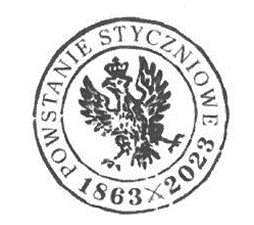 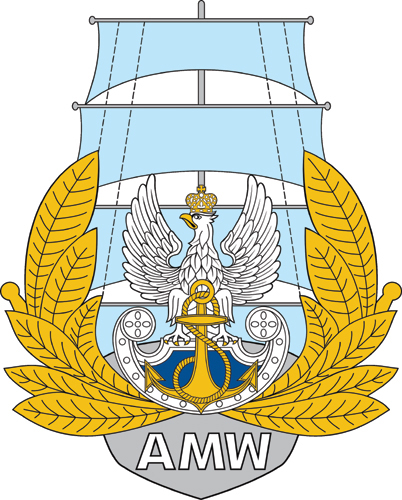 Akademia Marynarki Wojennej  im. Bohaterów Westerplatteul. inż. Śmidowicza 6981-127 GDYNIA                                            www.amw.gdynia.plZAPRASZA DO ZŁOŻENIA OFERTY W POSTĘPOWANIUDostawa, montaż i uruchomienie zintegrowanego stanowiska radaru meteorologicznego
TRYB UDZIELENIA ZAMÓWIENIA: przetarg nieograniczonyPodstawa prawna: Ustawa z dnia 11.09.2019 r. - Prawo zamówień publicznych(Dz. U. z 2022 r. poz. 1710 z późn. zm.)                                                                                                      ZATWIERDZAM                                                                                                      Rektor-Komendant                                                                      Kontradmirał prof. dr hab. Tomasz SZUBRYCHT                                       dnia  …… …………….. 2023 r.Opracowała: Sekcja Zamówień PublicznychROZDZIAŁ 1Nazwa oraz adres Zamawiającego, numer telefonu, adres poczty elektronicznej oraz strony internetowej prowadzonego postępowaniaNazwa oraz adres Zamawiającego, numer telefonu, adres poczty elektronicznej oraz strony internetowej prowadzonego postępowaniaNazwa:Nazwa:Akademia Marynarki Wojennej Adres:Adres:ul. inż. Śmidowicza 6981 – 127 GDYNIANumer telefonu:Numer telefonu:261262537Godziny urzędowania:Godziny urzędowania:od godz. 7.30 do godz. 15.30NIP:NIP:586-010-46-93REGON:REGON:190064136Adres poczty elektronicznej:Adres poczty elektronicznej:przetargi@amw.gdynia.pl Adres strony internetowej:Adres strony internetowej prowadzonego postępowaniaAdres strony internetowej:Adres strony internetowej prowadzonego postępowaniawww.amw.gdynia.plplatforma zakupowahttps://platformazakupowa.pl/Wykonawca zamierzający wziąć udział w postępowaniu o udzielenie zamówienia publicznego, zobowiązany jest posiadać konto na platformie zakupowej.Zarejestrowanie i utrzymanie konta na platformie zakupowej oraz korzystanie z platformy jest bezpłatne. platforma zakupowahttps://platformazakupowa.pl/Wykonawca zamierzający wziąć udział w postępowaniu o udzielenie zamówienia publicznego, zobowiązany jest posiadać konto na platformie zakupowej.Zarejestrowanie i utrzymanie konta na platformie zakupowej oraz korzystanie z platformy jest bezpłatne. platforma zakupowahttps://platformazakupowa.pl/Wykonawca zamierzający wziąć udział w postępowaniu o udzielenie zamówienia publicznego, zobowiązany jest posiadać konto na platformie zakupowej.Zarejestrowanie i utrzymanie konta na platformie zakupowej oraz korzystanie z platformy jest bezpłatne. platforma zakupowahttps://platformazakupowa.pl/ROZDZIAŁ 4Opis przedmiotu zamówieniaROZDZIAŁ 5Informacje o przedmiotowych środkach dowodowychROZDZIAŁ 6Termin wykonania zamówieniaROZDZIAŁ 7Podstawy wykluczenia, o których mowa w art. 108 ust. 1ROZDZIAŁ 8Informacje o warunkach udziału w postępowaniu o udzielenie zamówieniaROZDZIAŁ 9Wykaz podmiotowych środków dowodowychROZDZIAŁ 10Informacja o środkach komunikacji elektronicznej, przy użyciu których Zamawiający będzie komunikował się z Wykonawcami, oraz informacje                  o wymaganiach technicznych i organizacyjnych sporządzania, wysyłania                     i odbierania korespondencji elektronicznejROZDZIAŁ 11Informacja o sposobie komunikowania się Zamawiającego z Wykonawcami w inny sposób niż przy użyciu środków komunikacji elektronicznej 
w przypadku zaistnienia jednej z sytuacji określonych w art. 65 ust. 1, art. 66 i art. 69ROZDZIAŁ 12Wskazanie osób uprawnionych do komunikowania się z WykonawcamiSekcja Zamówień PublicznychAnna PARASIŃSKA, Beata ŁASZCZEWSKA-ADAMCZAK, Rafał FUDALA, Sabina REDASekcja Zamówień PublicznychAnna PARASIŃSKA, Beata ŁASZCZEWSKA-ADAMCZAK, Rafał FUDALA, Sabina REDASekcja Zamówień PublicznychAnna PARASIŃSKA, Beata ŁASZCZEWSKA-ADAMCZAK, Rafał FUDALA, Sabina REDAROZDZIAŁ 13Termin związania ofertąROZDZIAŁ 14Opis sposobu przygotowania ofertyROZDZIAŁ 15Sposób oraz termin składania ofertROZDZIAŁ 16Termin otwarcia ofertROZDZIAŁ 17Sposób obliczenia cenyROZDZIAŁ 18Opis kryteriów oceny ofert, wraz z podaniem wag tych kryteriów i sposobu ocenyL.p.Nazwa kryteriumWagaSposób punktowania1.Cena /C/50%50 pkt.2.Parametry techniczne /PT/40%40 pkt.3.Okres gwarancji /OG/10%10 pkt.Obliczenie sumy punktów w kryterium Parametry Techniczne „PT”Obliczenie sumy punktów w kryterium Parametry Techniczne „PT”Liczba uzyskanych punktów Liczba uzyskanych punktów Liczba uzyskanych punktów Liczba uzyskanych punktów  = Liczba uzyskanych punktów Liczba uzyskanych punktów Suma punktówMaksymalna liczba punktów Liczba punktów uzyskanych w kryterium Parametry TechniczneROZDZIAŁ 19Informacje o formalnościach, jakie muszą zostać dopełnione po wyborze oferty w celu zawarcia umowy w sprawie zamówienia publicznegoROZDZIAŁ 20Projektowane postanowienia umowy w sprawie zamówienia publicznego, które zostaną wprowadzone do treści tej umowyROZDZIAŁ 21Pouczenie o środkach ochrony prawnej przysługujących WykonawcyROZDZIAŁ 22Podstawy wykluczenia, o których mowa w art. 109 ust. 1, jeżeli Zamawiający je przewidujeROZDZIAŁ 23Opis części zamówienia, jeżeli Zamawiający dopuszcza składanie ofert częściowychROZDZIAŁ 24Liczba części zamówienia, na którą Wykonawca może złożyć ofertę, lub maksymalna liczbę części, na które zamówienie może zostać udzielone temu samemu Wykonawcy, oraz kryteria lub zasady, mające zastosowanie do ustalenia, które części zamówienia zostaną udzielone jednemu Wykonawcy, w przypadku wyboru jego oferty w większej niż maksymalna liczbie częściROZDZIAŁ 25Wymagania dotyczące wadium, w tym jego kwotę, jeżeli Zamawiający przewiduje obowiązek wniesienia wadiumROZDZIAŁ 26Informacje dotyczące zabezpieczenia należytego wykonania umowy, jeżeli Zamawiający je przewidujeROZDZIAŁ 27Informacje dotyczące ofert wariantowych, w tym informacje o sposobie przedstawiania ofert wariantowych oraz minimalne warunki, jakim muszą odpowiadać oferty wariantowe, jeżeli Zamawiający wymaga lub dopuszcza ich składanieROZDZIAŁ 28Liczba Wykonawców, z którymi zamawiający zawrze umowę ramową, jeżeli zamawiający przewiduje zawarcie umowy ramowej.ROZDZIAŁ 29Informacja o przewidywanych zamówieniach, o których mowa w art. 214 ust. 1 pkt 7 i 8, jeżeli zamawiający przewiduje udzielenie takich zamówieńROZDZIAŁ 30Informacje dotyczące przeprowadzenia przez Wykonawcę wizji lokalnej lub sprawdzenia przez niego dokumentów niezbędnych do realizacji zamówienia, o których mowa w art. 131 ust. 2 ustawy Prawo zamówień publicznych, jeżeli Zamawiający przewiduje możliwość albo wymaga złożenia oferty po odbyciu wizji lokalnej lub sprawdzeniu tych dokumentówROZDZIAŁ 31Informacje dotyczące walut obcych, w jakich mogą być prowadzone rozliczenia między Zamawiającym a wykonawcą, jeżeli Zamawiający przewiduje rozliczenia w walutach obcychROZDZIAŁ 32Informacje o uprzedniej ocenie ofert, zgodnie z art. 139, jeżeli zamawiający przewiduje odwróconą kolejność oceny.ROZDZIAŁ 33Informacja o przewidywanym wyborze najkorzystniejszej oferty 
z zastosowaniem aukcji elektronicznej wraz z informacjami, o których mowa w art. 230 ustawy Prawo zamówień publicznych, jeżeli Zamawiający przewiduje aukcję elektronicznąROZDZIAŁ 34Informacje dotyczące zwrotu kosztów udziału w postępowaniu, jeżeli Zamawiający przewiduje ich zwrotROZDZIAŁ 35Wymagania w zakresie zatrudnienia na podstawie stosunku pracy, 
w okolicznościach, o których mowa w art. 95ROZDZIAŁ 36Wymagania w zakresie zatrudnienia osób, o których mowa w art. 96 ust. 2 pkt 2, jeżeli Zamawiający przewiduje takie wymaganiaROZDZIAŁ 37Informacje o zastrzeżeniu możliwości ubiegania się o udzielenie zamówienia wyłącznie przez wykonawców, o których mowa w art. 94, jeżeli Zamawiający przewiduje takie wymaganiaROZDZIAŁ 38Informację o obowiązku osobistego wykonania przez Wykonawcę kluczowych zadań, jeżeli Zamawiający dokonuje takiego zastrzeżenia zgodnie z art. 60 i art. 121 ustawy Prawo zamówień publicznychROZDZIAŁ 39Wymóg lub możliwość złożenia ofert w postaci katalogów elektronicznych lub dołączenia katalogów elektronicznych do oferty, w sytuacji określonej w art. 93ustawy Prawo zamówień publicznychROZDZIAŁ 40Klauzula informacyjna z art. 13 RODO do zastosowania przez Zamawiających  w celu związanym z postępowaniem o udzielenie zamówienia publicznegoROZDZIAŁ 41Regulacje „sankcyjne” ustaw i rozporządzeń dla wykonawcy / wykonawcy wspólnie ubiegającego się o udzielenie zamówienia publicznego, składanych na podstawie art. 125 ust. 1 oraz podmiotu udostępniającego zasoby, składanych na podstawie art. 125 ust. 5 ustawy z dnia 11 września 2021 rROZDZIAŁ 42ZałącznikiLp.Sprzęt/ OprogramowanieIlośćCena jedn. nettoWartość nettoStawka VATCenajednostk. bruttoWartość bruttoABC=B*CD=C*D=B*C*D1Radar meteorologiczny1232Oprogramowanie dowizualizacji danych1233Monitor interaktywny204Szafa rack1235Wysokowydajnykomputer przemysłowy1236Serwer107Zamocowanie antenyradaru/instalacja/uruchomienie/szkoleniez obsługi1238Układ zasilania123L.p.Cecha, funkcja, parametrWartość parametruRADAR METEOROLOGICZNY – 1 SZT.RADAR METEOROLOGICZNY – 1 SZT.RADAR METEOROLOGICZNY – 1 SZT.1.Radar meteorologiczny w ukompletowaniu podstawowym:Blok antenowy (Antenna Unit) – 1 szt.,Jednostka przetwarzania sygnału (Signal Processing Unit) – 1 szt.,Jednostka przekazywania sygnału (Data Processing Unit) – 1 szt.1 zestaw2.System operacyjny Windows (wskazany 11)3.Maksymalny zasięg radaru70 km4.Skala zasięgu zobrazowaniaO,5–70 km5.Zobrazowanie mapbmp, png, opcjonalnie jpg6. Dane zobrazowaniaR [mm/h], Zh [dBZ], Zh_corr [dBZ], Zv [dBZ],V [m/s], Zdr [dBZ], Zdr _corr [dBZ], Kdp[deg/km], φdp[deg], ρhv, W [m/s]7.Kąt elewacji-2 do 90º8.Archiwizacja danychTak9.Zapis plików danychWskaźnik zapis: 
od 1 – 60 min.10.Tłumienie zakłóceń naziemnych (topograficznych)Wybór i odrzucenie ech zakłóceń naziemnych11.Zamocowanie anteny radaru meteorologicznego i elementów składowych zgodne z poniższym punktem ZAMOCOWANIE ANTENY RADARU METEOROLOGICZNEGO, JEDNOSTKI PRZETWARZANIA SYGNA-ŁU I TORÓW KABLOWYCH1 zestawOPROGRAMOWANIE DO WIZUALIZACJI DANYCH RADARU METEOROLOGICZNEGO – 1 SZT.OPROGRAMOWANIE DO WIZUALIZACJI DANYCH RADARU METEOROLOGICZNEGO – 1 SZT.OPROGRAMOWANIE DO WIZUALIZACJI DANYCH RADARU METEOROLOGICZNEGO – 1 SZT.1.Oprogramowanie do wizualizacji i archiwizacji danych z radaru meteorologicznego1 szt.2.Oprogramowanie ma zapewnić:przetwarzanie danych z radaru meteorologicznego;tworzenie kopi zapasowych;archiwizację zobrazowania;analizę i wykrywanie szkwałów;realizację funkcji alarmowania.Zapewnia3.Oprogramowanie jest integralna częścią radaru meteorologicznegoZapewniaMONITORY INTERAKTYWNE (STANOWISKA ZOBRAZOWANIA) – 2 SZT.MONITORY INTERAKTYWNE (STANOWISKA ZOBRAZOWANIA) – 2 SZT.MONITORY INTERAKTYWNE (STANOWISKA ZOBRAZOWANIA) – 2 SZT.1.Aktywna tablica monitor interaktywny2 zestawy2.Rozmiar - Ekran 4K wzmocniona powłoka 7H (Mohs) 65”3.Model ekranuD-LED4.Rozdzielczość 4K5.Precyzja ±1 mm6.Wielodotykowy20 punktów7.Optyczny filtr niebieskiego światła (powłoka antyodblaskowa)Tak8.Komputer OPS Co najmniej I7-8700,16 GB RAM, co najmniej 256 GB SSD,4K60,Windows  119.Uchwyt na ścianę do 65 ‘’1 szt./ zestaw10.Rolling stand do 65”1 szt./Opcja do trenażera morskich systemów radiolokacyjnych11.Pióro2 szt./zestaw12.Kamera1800 linii,Kąt 80°,2x zoom cyfrowy13.Głośniki szerokopasmowe80 Hz – 20 kHzStereo14.MikrofonOdległość odbioru - dźwięku	12 m,Kąt odbioru dźwięku - 180° do przodu15.Rozszerzone funkcje mikrofonu - Eliminacja echa, tłumienie szumów, automatyczna regulacja wzmocnienia (AGC) i mikrofony zewnętrzneTak16.PortyZapewniające połączenie z serwerem do prezentacji obrazu radaru meteorologicznegoSERWER (SZAFA RACK, KOMPUTER PRZEMYSŁOWY Z WYSUWANA KLAWIATURĄ I EKRANEM) – 1 SZT.SERWER (SZAFA RACK, KOMPUTER PRZEMYSŁOWY Z WYSUWANA KLAWIATURĄ I EKRANEM) – 1 SZT.SERWER (SZAFA RACK, KOMPUTER PRZEMYSŁOWY Z WYSUWANA KLAWIATURĄ I EKRANEM) – 1 SZT.1.Szafa rack – 19” (Model jak zastosowany w laboratorium METOC do stacji meteorologicznej)1 zestaw2.Wysokowydajny komputer przemysłowy przeznaczony do ciągłej pracy z jednostką przekazywania sygnału radaru meteorologicznego, obrazowania oraz przekazu zobrazowania na monitory interaktywne i Internetu - Serwer1 element (konsola – komputer, monitor LCD-19”, klawiatura, mysz)3.Czas zbierania i archiwizacji danychCo najmniej 5 lat4.Przekaz sygnału wizualizacji danych z radaru meteorologicznego na monitory interaktywne i do Internetu Integracja komputera z monitorami interaktywnymi5.Serwer zasilany z układu zasilania (układ zasilania i podtrzymania zasilania w szafie rack)Ciągłe zasilanie i podtrzymanie zasilaniaUKŁAD ZASILANIA – 1 SZT.UKŁAD ZASILANIA – 1 SZT.UKŁAD ZASILANIA – 1 SZT.1.Układ zasilania przeznaczony do zabezpieczenia pracy ciągłej radaru meteorologicznego wraz z układem podtrzymania zasilania w przypadku krótkotrwałego braku zasilania umiejscowionym w szafie rack1 zestaw2.Rodzaj pracy układuCiągły3.Napięcie zasilania 230V/220V AC4.Napięcie wyjścia Zgodne z potrzebami urządzeń5.Czas podtrzymania zasilania (zasilanie rezerwowe bezprzerwowe - UPS)4 godz.6.Maksymalna moc obciążenia wyjścia układuDopasowana do zapotrzebowania energetycznego radaru meteorologicznego i pozostałych urządzeń7.Miejsce montażu układuSkrzynia rack w laboratorium METOC8. Samoczynne, bez udziału obsługi przejścia na zasilanie Przejścia w obydwie strony9.Włączanie i wyłączanie zasilania w laboratorium METOCSieć 230V/220V ACZAMOCOWANIE ANTENY RADARU METEOROLOGICZNEGO, JEDNOSTKI PRZETWARZANIA SYGNAŁU I TORÓW KABLOWYCH – 1 SZT.ZAMOCOWANIE ANTENY RADARU METEOROLOGICZNEGO, JEDNOSTKI PRZETWARZANIA SYGNAŁU I TORÓW KABLOWYCH – 1 SZT.ZAMOCOWANIE ANTENY RADARU METEOROLOGICZNEGO, JEDNOSTKI PRZETWARZANIA SYGNAŁU I TORÓW KABLOWYCH – 1 SZT.1.Zamocowanie anteny radaru meteorologicznego (maszt na dachu budynku nr 10) i jednostki przetwarzania sygnału (poddasze strych budynku nr 10) nad trenażerem morskich systemów radiolokacyjnych. Podstawa montażowa pod antenę radaru na dachu musi zostać zaprojektowana i wykonana zapewniając bezpieczeństwo jego pracy w każdych warunkach pogodowych oraz obsługę, serwisowanie i ewentualne naprawy. Realizacja projektu podstawy montażowej anteny, jednostki przetwarzania sygnału i torów kablowych musi być poprzedzona wizją lokalną w powyższych przestrzeniach w uzgodnieniu z Zamawiającym. 1 zestawNazwa ......................................................................Adres ......................................................................Lp.Odbiorca(dokładna nazwa i adres)Data wykonania(czas trwania umowyod - do )Przedmiotwykonywanej dostawyWartość1.L.p.Cecha, funkcja, parametrWartość parametruParametr oferowany inny od założonegoUwagi 
(opis innych wartości parametrów)RADAR METEOROLOGICZNY – 1 SZT.RADAR METEOROLOGICZNY – 1 SZT.RADAR METEOROLOGICZNY – 1 SZT.RADAR METEOROLOGICZNY – 1 SZT.RADAR METEOROLOGICZNY – 1 SZT.1.Radar meteorologiczny w ukompletowaniu podstawowym:Blok antenowy (Antenna Unit) – 1 szt.,Jednostka przetwarzania sygnału (Signal Processing Unit) – 1 szt.,Jednostka przekazywania sygnału (Data Processing Unit) – 1 szt.1 zestaw2.System operacyjnyWindows (wskazany 11)3.Maksymalny zasięg radaru70 km4.Skala zasięgu zobrazowaniaO,5–70 km5.Zobrazowanie mapbmp, png, opcjonalnie jpg6. Dane zobrazowaniaR [mm/h], Zh [dBZ], Zh_corr [dBZ], Zv [dBZ],V [m/s], Zdr [dBZ], Zdr _corr [dBZ], Kdp[deg/km], φdp[deg], ρhv, W [m/s]7.Kąt elewacji-2 do 90º8.Archiwizacja danychTak9.Zapis plików danychWskaźnik zapis: 
od 1 – 60 min.10.Tłumienie zakłóceń naziemnych (topograficznych)Wybór i odrzucenie ech zakłóceń naziemnych11.Zamocowanie anteny radaru meteorologicznego i elementów składowych zgodne z poniższym punktem ZAMOCOWANIE ANTENY RADARU METEOROLOGICZNEGO, JEDNOSTKI PRZETWARZANIA SYGNA-ŁU I TORÓW KABLOWYCH1 zestawMODEL: …………………………………………………………….. PRODUCENT ……………………………………………………….MODEL: …………………………………………………………….. PRODUCENT ……………………………………………………….MODEL: …………………………………………………………….. PRODUCENT ……………………………………………………….MODEL: …………………………………………………………….. PRODUCENT ……………………………………………………….MODEL: …………………………………………………………….. PRODUCENT ……………………………………………………….OPROGRAMOWANIE DO WIZUALIZACJI DANYCH RADARU METEOROLOGICZNEGO – 1 SZT.OPROGRAMOWANIE DO WIZUALIZACJI DANYCH RADARU METEOROLOGICZNEGO – 1 SZT.OPROGRAMOWANIE DO WIZUALIZACJI DANYCH RADARU METEOROLOGICZNEGO – 1 SZT.OPROGRAMOWANIE DO WIZUALIZACJI DANYCH RADARU METEOROLOGICZNEGO – 1 SZT.OPROGRAMOWANIE DO WIZUALIZACJI DANYCH RADARU METEOROLOGICZNEGO – 1 SZT.1.Oprogramowanie do wizualizacji i archiwizacji danych z radaru meteorologicznego1 szt.2.Oprogramowanie ma zapewnić:przetwarzanie danych z radaru meteorologicznego;tworzenie kopi zapasowych;archiwizację zobrazowania;analizę i wykrywanie szkwałów;realizację funkcji alarmowania.Zapewnia3.Oprogramowanie jest integralna częścią radaru meteorologicznegoZapewniaMODEL: …………………………………………………………….. PRODUCENT ……………………………………………………….MODEL: …………………………………………………………….. PRODUCENT ……………………………………………………….MODEL: …………………………………………………………….. PRODUCENT ……………………………………………………….MODEL: …………………………………………………………….. PRODUCENT ……………………………………………………….MODEL: …………………………………………………………….. PRODUCENT ……………………………………………………….MONITORY INTERAKTYWNE (STANOWISKA ZOBRAZOWANIA) – 2 SZT.MONITORY INTERAKTYWNE (STANOWISKA ZOBRAZOWANIA) – 2 SZT.MONITORY INTERAKTYWNE (STANOWISKA ZOBRAZOWANIA) – 2 SZT.MONITORY INTERAKTYWNE (STANOWISKA ZOBRAZOWANIA) – 2 SZT.MONITORY INTERAKTYWNE (STANOWISKA ZOBRAZOWANIA) – 2 SZT.1.Aktywna tablica monitor interaktywny2 zestawy2.Rozmiar - Ekran 4K wzmocniona powłoka 7H (Mohs)65”3.Model ekranuD-LED4.Rozdzielczość4K5.Precyzja±1 mm6.Wielodotykowy20 punktów7.Optyczny filtr niebieskiego światła (powłoka antyodblaskowa)Tak8.Komputer OPSCo najmniej I7-8700,16 GB RAM, co najmniej 256 GB SSD,4K60, Windows 119.Uchwyt na ścianę do 65 ‘’1 szt./ 1 zestaw10.Rolling stand do 65”1 szt./Opcja do trenażera morskich systemów radiolokacyjnych11.Pióro2 szt./zestaw12.Kamera1800 linii,Kąt 80°,2x zoom cyfrowy13.Głośniki szerokopasmowe80 Hz – 20 kHzStereo14.MikrofonOdległość odbioru - dźwięku	12 m,Kąt odbioru dźwięku - 180° do przodu15.Rozszerzone funkcje mikrofonu - Eliminacja echa, tłumienie szumów, automatyczna regulacja wzmocnienia (AGC) i mikrofony zewnętrzneTak16.PortyZapewniające połączenie z serwerem do prezentacji obrazu radaru meteorologicznegoMODEL: …………………………………………………………….. PRODUCENT ……………………………………………………….MODEL: …………………………………………………………….. PRODUCENT ……………………………………………………….MODEL: …………………………………………………………….. PRODUCENT ……………………………………………………….MODEL: …………………………………………………………….. PRODUCENT ……………………………………………………….MODEL: …………………………………………………………….. PRODUCENT ……………………………………………………….SERWER (SZAFA RACK, KOMPUTER PRZEMYSŁOWY Z WYSUWANA KLAWIATURĄ I EKRANEM) – 1 SZT.SERWER (SZAFA RACK, KOMPUTER PRZEMYSŁOWY Z WYSUWANA KLAWIATURĄ I EKRANEM) – 1 SZT.SERWER (SZAFA RACK, KOMPUTER PRZEMYSŁOWY Z WYSUWANA KLAWIATURĄ I EKRANEM) – 1 SZT.SERWER (SZAFA RACK, KOMPUTER PRZEMYSŁOWY Z WYSUWANA KLAWIATURĄ I EKRANEM) – 1 SZT.SERWER (SZAFA RACK, KOMPUTER PRZEMYSŁOWY Z WYSUWANA KLAWIATURĄ I EKRANEM) – 1 SZT.1.Szafa rack – 19” (Model jak zastosowany w laboratorium METOC do stacji meteorologicznej)1 zestaw2.Wysokowydajny komputer przemysłowy przeznaczony do ciągłej pracy z jednostką przekazywania sygnału radaru meteorologicznego, obrazowania oraz przekazu zobrazowania na monitory interaktywne i Internetu - Serwer1 element (konsola – komputer, monitor LCD-19”, klawiatura, mysz)3.Czas zbierania i archiwizacji danychCo najmniej 5 lat4.Przekaz sygnału wizualizacji danych z radaru meteorologicznego na monitory interaktywne i do Internetu Integracja komputera 
z monitorami interaktywnymi5.Serwer zasilany z układu zasilania (układ zasilania i podtrzymania zasilania w szafie rack)Ciągłe zasilanie i podtrzymanie zasilaniaMODEL: …………………………………………………………….. PRODUCENT ……………………………………………………….MODEL: …………………………………………………………….. PRODUCENT ……………………………………………………….MODEL: …………………………………………………………….. PRODUCENT ……………………………………………………….MODEL: …………………………………………………………….. PRODUCENT ……………………………………………………….MODEL: …………………………………………………………….. PRODUCENT ……………………………………………………….UKŁAD ZASILANIA – 1 SZT.UKŁAD ZASILANIA – 1 SZT.UKŁAD ZASILANIA – 1 SZT.UKŁAD ZASILANIA – 1 SZT.UKŁAD ZASILANIA – 1 SZT.1.Układ zasilania przeznaczony do zabezpieczenia pracy ciągłej radaru meteorologicznego wraz z układem podtrzymania zasilania w przypadku krótkotrwałego braku zasilania umiejscowionym w szafie rack1 zestaw2.Rodzaj pracy układuCiągły3.Napięcie zasilania 230V/220V AC4.Napięcie wyjścia Zgodne z potrzebami urządzeń5.Czas podtrzymania zasilania (zasilanie rezerwowe bezprzerwowe - UPS)4 godz.6.Maksymalna moc obciążenia wyjścia układuDopasowana do zapotrzebowania energetycznego radaru meteorologicznego i pozostałych urządzeń7.Miejsce montażu układuSkrzynia rack w laboratorium METOC8. Samoczynne, bez udziału obsługi przejścia na zasilanie Przejścia w obydwie strony9.Włączanie i wyłączanie zasilania w laboratorium METOCSieć 230V/220V ACMODEL: …………………………………………………………….. PRODUCENT ……………………………………………………….MODEL: …………………………………………………………….. PRODUCENT ……………………………………………………….MODEL: …………………………………………………………….. PRODUCENT ……………………………………………………….MODEL: …………………………………………………………….. PRODUCENT ……………………………………………………….MODEL: …………………………………………………………….. PRODUCENT ……………………………………………………….ZAMOCOWANIE ANTENY RADARU METEOROLOGICZNEGO, JEDNOSTKI PRZETWARZANIA SYGNAŁU 
I TORÓW KABLOWYCH – 1 SZT.ZAMOCOWANIE ANTENY RADARU METEOROLOGICZNEGO, JEDNOSTKI PRZETWARZANIA SYGNAŁU 
I TORÓW KABLOWYCH – 1 SZT.ZAMOCOWANIE ANTENY RADARU METEOROLOGICZNEGO, JEDNOSTKI PRZETWARZANIA SYGNAŁU 
I TORÓW KABLOWYCH – 1 SZT.ZAMOCOWANIE ANTENY RADARU METEOROLOGICZNEGO, JEDNOSTKI PRZETWARZANIA SYGNAŁU 
I TORÓW KABLOWYCH – 1 SZT.ZAMOCOWANIE ANTENY RADARU METEOROLOGICZNEGO, JEDNOSTKI PRZETWARZANIA SYGNAŁU 
I TORÓW KABLOWYCH – 1 SZT.1.Zamocowanie anteny radaru meteorologicznego (maszt na dachu budynku nr 10) i jednostki przetwarzania sygnału (poddasze strych budynku nr 10) nad trenażerem morskich systemów radiolokacyjnych. Podstawa montażowa pod antenę radaru na dachu musi zostać zaprojektowana i wykonana zapewniając bezpieczeństwo jego pracy w każdych warunkach pogodowych oraz obsługę, serwisowanie i ewentualne naprawy. Realizacja projektu podstawy montażowej anteny, jednostki przetwarzania sygnału i torów kablowych musi być poprzedzona wizją lokalną w powyższych przestrzeniach w uzgodnieniu z Zamawiającym. 1 zestawPRODUCENT ……………………………………………………….PRODUCENT ……………………………………………………….PRODUCENT ……………………………………………………….PRODUCENT ……………………………………………………….PRODUCENT ……………………………………………………….L.p.Cecha, funkcja, parametrWartość parametruWartość parametruParametr oferowany inny od założonegoParametr oferowany inny od założonegoPunktacjaLiczba punktówMaksymalna liczba punktówUwagi 
Uwagi 
RADAR METEOROLOGICZNY – 1 SZT.RADAR METEOROLOGICZNY – 1 SZT.RADAR METEOROLOGICZNY – 1 SZT.RADAR METEOROLOGICZNY – 1 SZT.RADAR METEOROLOGICZNY – 1 SZT.RADAR METEOROLOGICZNY – 1 SZT.RADAR METEOROLOGICZNY – 1 SZT.RADAR METEOROLOGICZNY – 1 SZT.RADAR METEOROLOGICZNY – 1 SZT.RADAR METEOROLOGICZNY – 1 SZT.RADAR METEOROLOGICZNY – 1 SZT.1.Radar meteorologiczny w ukompletowaniu podstawowym:Blok antenowy (Antenna Unit) – 1 szt.,Jednostka przetwarzania sygnału (Signal Processing Unit) – 1 szt.,Jednostka przekazywania sygnału (Data Processing Unit) – 1 szt.1 zestaw1 zestawTAK – 25 PKT.1.Radar meteorologiczny w ukompletowaniu podstawowym:Blok antenowy (Antenna Unit) – 1 szt.,Jednostka przetwarzania sygnału (Signal Processing Unit) – 1 szt.,Jednostka przekazywania sygnału (Data Processing Unit) – 1 szt.1 zestaw1 zestawNIE – 0 PKT.2.System operacyjnyWindows 11Windows 11TAK – 25 PKT.2.System operacyjnyWindows 11Windows 11NIE – 0 PKT.3.Skala zasięgu zobrazowaniaO,5–70 kmO,5–70 kmTAK – 25 PKT.3.Skala zasięgu zobrazowaniaO,5–70 kmO,5–70 kmNIE – 0 PKT.4.Maksymalny zasięg radaru70 km70 kmTAK – 25 PKT.4.Maksymalny zasięg radaru70 km70 kmNIE – 0 PKT.5.Zobrazowanie mapbmp, png, opcjonalnie jpgbmp, png, opcjonalnie jpgbmp, png, opcjonalnie jpgTAK – 25 PKT.275 PKT.275 PKT.5.Zobrazowanie mapbmp, png, opcjonalnie jpgbmp, png, opcjonalnie jpgbmp, png, opcjonalnie jpgNIE – 0 PKT.275 PKT.275 PKT.6.Dane zobrazowaniaR [mm/h], Zh [dBZ], Zh_corr [dBZ], Zv [dBZ],V [m/s], Zdr [dBZ], Zdr _corr [dBZ], Kdp[deg/km], φdp[deg], ρhv, W [m/s]R [mm/h], Zh [dBZ], Zh_corr [dBZ], Zv [dBZ],V [m/s], Zdr [dBZ], Zdr _corr [dBZ], Kdp[deg/km], φdp[deg], ρhv, W [m/s]R [mm/h], Zh [dBZ], Zh_corr [dBZ], Zv [dBZ],V [m/s], Zdr [dBZ], Zdr _corr [dBZ], Kdp[deg/km], φdp[deg], ρhv, W [m/s]TAK – 25 PKT.275 PKT.275 PKT.6.Dane zobrazowaniaR [mm/h], Zh [dBZ], Zh_corr [dBZ], Zv [dBZ],V [m/s], Zdr [dBZ], Zdr _corr [dBZ], Kdp[deg/km], φdp[deg], ρhv, W [m/s]R [mm/h], Zh [dBZ], Zh_corr [dBZ], Zv [dBZ],V [m/s], Zdr [dBZ], Zdr _corr [dBZ], Kdp[deg/km], φdp[deg], ρhv, W [m/s]R [mm/h], Zh [dBZ], Zh_corr [dBZ], Zv [dBZ],V [m/s], Zdr [dBZ], Zdr _corr [dBZ], Kdp[deg/km], φdp[deg], ρhv, W [m/s]NIE – 0 PKT.275 PKT.275 PKT.7.Kąt elewacji-2 do 90ºTAK – 25 PKT.7.Kąt elewacji-2 do 90ºNIE – 0 PKT.8.Archiwizacja danychTakTAK – 25 PKT.8.Archiwizacja danychTakNIE – 0 PKT.9.Zapis plików danychWskaźnik zapis: 
od 1 – 60 min.TAK – 25 PKT.9.Zapis plików danychWskaźnik zapis: 
od 1 – 60 min.NIE – 0 PKT.10.Tłumienie zakłóceń naziemnych (topograficznych)Wybór i odrzucenie ech zakłóceń naziemnychTAK – 25 PKT.10.Tłumienie zakłóceń naziemnych (topograficznych)Wybór i odrzucenie ech zakłóceń naziemnychNIE – 0 PKT.11.Zamocowanie anteny radaru meteorologicznego i elementów składowych zgodne z poniższym punktem ZAMOCOWANIE ANTENY RADARU METEOROLOGICZNEGO, JEDNOSTKI PRZETWARZANIA SYGNA-ŁU I TORÓW KABLOWYCH1 zestawTAK – 25 PKT.11.Zamocowanie anteny radaru meteorologicznego i elementów składowych zgodne z poniższym punktem ZAMOCOWANIE ANTENY RADARU METEOROLOGICZNEGO, JEDNOSTKI PRZETWARZANIA SYGNA-ŁU I TORÓW KABLOWYCH1 zestawNIE – 0 PKT.∑ P1 =∑ P1 =∑ P1 =∑ P1 =∑ P1 =∑ P1 =∑ P1 =∑ P1 =∑ P1 =∑ P1 =∑ P1 =OPROGRAMOWANIE DO WIZUALIZACJI DANYCH RADARU METEOROLOGICZNEGO – 1 SZT.OPROGRAMOWANIE DO WIZUALIZACJI DANYCH RADARU METEOROLOGICZNEGO – 1 SZT.OPROGRAMOWANIE DO WIZUALIZACJI DANYCH RADARU METEOROLOGICZNEGO – 1 SZT.OPROGRAMOWANIE DO WIZUALIZACJI DANYCH RADARU METEOROLOGICZNEGO – 1 SZT.OPROGRAMOWANIE DO WIZUALIZACJI DANYCH RADARU METEOROLOGICZNEGO – 1 SZT.OPROGRAMOWANIE DO WIZUALIZACJI DANYCH RADARU METEOROLOGICZNEGO – 1 SZT.OPROGRAMOWANIE DO WIZUALIZACJI DANYCH RADARU METEOROLOGICZNEGO – 1 SZT.OPROGRAMOWANIE DO WIZUALIZACJI DANYCH RADARU METEOROLOGICZNEGO – 1 SZT.OPROGRAMOWANIE DO WIZUALIZACJI DANYCH RADARU METEOROLOGICZNEGO – 1 SZT.OPROGRAMOWANIE DO WIZUALIZACJI DANYCH RADARU METEOROLOGICZNEGO – 1 SZT.OPROGRAMOWANIE DO WIZUALIZACJI DANYCH RADARU METEOROLOGICZNEGO – 1 SZT.1.Oprogramowanie do wizualizacji i archiwizacji danych z radaru meteorologicznego1 szt.1 szt.TAK – 75 PKT.125 PKT.1.Oprogramowanie do wizualizacji i archiwizacji danych z radaru meteorologicznego1 szt.1 szt.NIE – 0 PKT.125 PKT.2.Oprogramowanie ma zapewnić:przetwarzanie danych z radaru meteorologicznego;tworzenie kopi zapasowych;archiwizację zobrazowania;analizę i wykrywanie szkwałów;realizację funkcji alarmowania.ZapewniaZapewniaTAK – 25 PKT.125 PKT.2.Oprogramowanie ma zapewnić:przetwarzanie danych z radaru meteorologicznego;tworzenie kopi zapasowych;archiwizację zobrazowania;analizę i wykrywanie szkwałów;realizację funkcji alarmowania.ZapewniaZapewniaNIE – 0 PKT.125 PKT.3.Oprogramowanie jest integralna częścią radaru meteorologicznegoZapewniaZapewniaTAK – 25 PKT.125 PKT.3.Oprogramowanie jest integralna częścią radaru meteorologicznegoZapewniaZapewniaNIE – 0 PKT.125 PKT.∑ P2 =∑ P2 =∑ P2 =∑ P2 =∑ P2 =∑ P2 =∑ P2 =∑ P2 =∑ P2 =∑ P2 =∑ P2 =MONITOR INTERAKTYWNY (STANOWISKA ZOBRAZOWANIA) – 2 SZT.MONITOR INTERAKTYWNY (STANOWISKA ZOBRAZOWANIA) – 2 SZT.MONITOR INTERAKTYWNY (STANOWISKA ZOBRAZOWANIA) – 2 SZT.MONITOR INTERAKTYWNY (STANOWISKA ZOBRAZOWANIA) – 2 SZT.MONITOR INTERAKTYWNY (STANOWISKA ZOBRAZOWANIA) – 2 SZT.MONITOR INTERAKTYWNY (STANOWISKA ZOBRAZOWANIA) – 2 SZT.MONITOR INTERAKTYWNY (STANOWISKA ZOBRAZOWANIA) – 2 SZT.MONITOR INTERAKTYWNY (STANOWISKA ZOBRAZOWANIA) – 2 SZT.MONITOR INTERAKTYWNY (STANOWISKA ZOBRAZOWANIA) – 2 SZT.MONITOR INTERAKTYWNY (STANOWISKA ZOBRAZOWANIA) – 2 SZT.MONITOR INTERAKTYWNY (STANOWISKA ZOBRAZOWANIA) – 2 SZT.1.Aktywna tablica monitor interaktywny2 zestawy2 zestawyTAK – 10 PKT.150 PKT.1.Aktywna tablica monitor interaktywny2 zestawy2 zestawyNIE – 0 PKT.150 PKT.2.Rozmiar - Ekran 4K wzmocniona powłoka 7H (Mohs)65”65”TAK – 10 PKT.150 PKT.2.Rozmiar - Ekran 4K wzmocniona powłoka 7H (Mohs)65”65”NIE – 0 PKT.150 PKT.3.Model ekranuD-LEDD-LEDTAK – 10 PKT.150 PKT.3.Model ekranuD-LEDD-LEDNIE – 0 PKT.150 PKT.4.Rozdzielczość4K4KTAK – 10 PKT.150 PKT.4.Rozdzielczość4K4KNIE – 0 PKT.150 PKT.5.Precyzja±1 mm±1 mmTAK – 10 PKT.150 PKT.5.Precyzja±1 mm±1 mmNIE – 0 PKT.150 PKT.6.Wielodotykowy20 punktów20 punktówTAK – 10 PKT.150 PKT.6.Wielodotykowy20 punktów20 punktówNIE – 0 PKT.150 PKT.7.Optyczny filtr niebieskiego światła (powłoka antyodblaskowa)TakTakTAK – 10 PKT.150 PKT.7.Optyczny filtr niebieskiego światła (powłoka antyodblaskowa)TakTakNIE – 0 PKT.150 PKT.8.Komputer OPSCo najmniej I7-8700,16 GB RAM, co najmniej 256 GB SSD,4K60, Windows 11Co najmniej I7-8700,16 GB RAM, co najmniej 256 GB SSD,4K60, Windows 11TAK – 10 PKT.150 PKT.8.Komputer OPSCo najmniej I7-8700,16 GB RAM, co najmniej 256 GB SSD,4K60, Windows 11Co najmniej I7-8700,16 GB RAM, co najmniej 256 GB SSD,4K60, Windows 11NIE – 0 PKT.150 PKT.9.Uchwyt na ścianę do 65 ‘’1 szt./ 1 zestaw1 szt./ 1 zestawTAK – 10 PKT.150 PKT.9.Uchwyt na ścianę do 65 ‘’1 szt./ 1 zestaw1 szt./ 1 zestawNIE – 0 PKT.150 PKT.10.Rolling stand do 65”1 szt./Opcja do trenażera morskich systemów radiolokacyjnych1 szt./Opcja do trenażera morskich systemów radiolokacyjnychTAK – 10 PKT.150 PKT.10.Rolling stand do 65”1 szt./Opcja do trenażera morskich systemów radiolokacyjnych1 szt./Opcja do trenażera morskich systemów radiolokacyjnychNIE – 0 PKT.150 PKT.11.Pióro2 szt./zestaw2 szt./zestawTAK – 10 PKT.150 PKT.11.Pióro2 szt./zestaw2 szt./zestawNIE – 0 PKT.150 PKT.12.Kamera1800 linii,Kąt 80°,2x zoom cyfrowy1800 linii,Kąt 80°,2x zoom cyfrowyTAK – 5 PKT.150 PKT.12.Kamera1800 linii,Kąt 80°,2x zoom cyfrowy1800 linii,Kąt 80°,2x zoom cyfrowyNIE – 0 PKT.150 PKT.13.Głośniki szerokopasmowe80 Hz – 20 kHzStereo80 Hz – 20 kHzStereoTAK – 10 PKT.150 PKT.13.Głośniki szerokopasmowe80 Hz – 20 kHzStereo80 Hz – 20 kHzStereoNIE – 0 PKT.150 PKT.14.MikrofonOdległość odbioru - dźwięku	12 m,Kąt odbioru dźwięku - 180° do przoduOdległość odbioru - dźwięku	12 m,Kąt odbioru dźwięku - 180° do przoduTAK – 10 PKT.150 PKT.14.MikrofonOdległość odbioru - dźwięku	12 m,Kąt odbioru dźwięku - 180° do przoduOdległość odbioru - dźwięku	12 m,Kąt odbioru dźwięku - 180° do przoduNIE – 0 PKT.150 PKT.15.Rozszerzone funkcje mikrofonu - Eliminacja echa, tłumienie szumów, automatyczna regulacja wzmocnienia (AGC) i mikrofony zewnętrzneTakTakTAK – 5 PKT.150 PKT.15.Rozszerzone funkcje mikrofonu - Eliminacja echa, tłumienie szumów, automatyczna regulacja wzmocnienia (AGC) i mikrofony zewnętrzneTakTakNIE – 0 PKT.150 PKT.16.PortyZapewniające połączenie z serwerem do prezentacji obrazu radaru meteorologicznegoZapewniające połączenie z serwerem do prezentacji obrazu radaru meteorologicznegoTAK – 10 PKT.150 PKT.16.PortyZapewniające połączenie z serwerem do prezentacji obrazu radaru meteorologicznegoZapewniające połączenie z serwerem do prezentacji obrazu radaru meteorologicznegoNIE – 0 PKT.150 PKT.∑ P3 =∑ P3 =∑ P3 =∑ P3 =∑ P3 =∑ P3 =∑ P3 =∑ P3 =∑ P3 =∑ P3 =∑ P3 =SERWER (SZAFA RACK, KOMPUTER PRZEMYSŁOWY Z WYSUWANA KLAWIATURĄ I EKRANEM) – 1 SZT.SERWER (SZAFA RACK, KOMPUTER PRZEMYSŁOWY Z WYSUWANA KLAWIATURĄ I EKRANEM) – 1 SZT.SERWER (SZAFA RACK, KOMPUTER PRZEMYSŁOWY Z WYSUWANA KLAWIATURĄ I EKRANEM) – 1 SZT.SERWER (SZAFA RACK, KOMPUTER PRZEMYSŁOWY Z WYSUWANA KLAWIATURĄ I EKRANEM) – 1 SZT.SERWER (SZAFA RACK, KOMPUTER PRZEMYSŁOWY Z WYSUWANA KLAWIATURĄ I EKRANEM) – 1 SZT.SERWER (SZAFA RACK, KOMPUTER PRZEMYSŁOWY Z WYSUWANA KLAWIATURĄ I EKRANEM) – 1 SZT.SERWER (SZAFA RACK, KOMPUTER PRZEMYSŁOWY Z WYSUWANA KLAWIATURĄ I EKRANEM) – 1 SZT.SERWER (SZAFA RACK, KOMPUTER PRZEMYSŁOWY Z WYSUWANA KLAWIATURĄ I EKRANEM) – 1 SZT.SERWER (SZAFA RACK, KOMPUTER PRZEMYSŁOWY Z WYSUWANA KLAWIATURĄ I EKRANEM) – 1 SZT.SERWER (SZAFA RACK, KOMPUTER PRZEMYSŁOWY Z WYSUWANA KLAWIATURĄ I EKRANEM) – 1 SZT.SERWER (SZAFA RACK, KOMPUTER PRZEMYSŁOWY Z WYSUWANA KLAWIATURĄ I EKRANEM) – 1 SZT.1.Szafa rack – 19” (Model jak zastosowany w laboratorium METOC do stacji meteorologicznej)1 zestaw1 zestawTAK – 20 PKT.100 PKT.1.Szafa rack – 19” (Model jak zastosowany w laboratorium METOC do stacji meteorologicznej)1 zestaw1 zestawNIE – 0 PKT.100 PKT.2.Wysokowydajny komputer przemysłowy przeznaczony do ciągłej pracy z jednostką przekazywania sygnału radaru meteorologicznego, obrazowania oraz przekazu zobrazowania na monitory interaktywne i Internetu - Serwer1 element (konsola – komputer, monitor LCD-19”, klawiatura, mysz)1 element (konsola – komputer, monitor LCD-19”, klawiatura, mysz)TAK – 20 PKT.100 PKT.2.Wysokowydajny komputer przemysłowy przeznaczony do ciągłej pracy z jednostką przekazywania sygnału radaru meteorologicznego, obrazowania oraz przekazu zobrazowania na monitory interaktywne i Internetu - Serwer1 element (konsola – komputer, monitor LCD-19”, klawiatura, mysz)1 element (konsola – komputer, monitor LCD-19”, klawiatura, mysz)NIE – 0 PKT.100 PKT.3.Czas zbierania i archiwizacji danychCo najmniej 5 latCo najmniej 5 latTAK – 20 PKT.100 PKT.3.Czas zbierania i archiwizacji danychCo najmniej 5 latCo najmniej 5 latNIE – 0 PKT.100 PKT.4.Przekaz sygnału wizualizacji danych z radaru meteorologicznego na monitory interaktywne i do Internetu Integracja komputera 
z monitorami interaktywnymiIntegracja komputera 
z monitorami interaktywnymiTAK – 20 PKT.100 PKT.4.Przekaz sygnału wizualizacji danych z radaru meteorologicznego na monitory interaktywne i do Internetu Integracja komputera 
z monitorami interaktywnymiIntegracja komputera 
z monitorami interaktywnymiNIE – 0 PKT.100 PKT.5.Serwer zasilany z układu zasilania (układ zasilania i podtrzymania zasilania w szafie rack)Ciągłe zasilanie i podtrzymanie zasilaniaCiągłe zasilanie i podtrzymanie zasilaniaTAK – 20 PKT.100 PKT.5.Serwer zasilany z układu zasilania (układ zasilania i podtrzymania zasilania w szafie rack)Ciągłe zasilanie i podtrzymanie zasilaniaCiągłe zasilanie i podtrzymanie zasilaniaNIE – 0 PKT.100 PKT.∑ P4 =∑ P4 =∑ P4 =∑ P4 =∑ P4 =∑ P4 =∑ P4 =∑ P4 =∑ P4 =∑ P4 =∑ P4 =UKŁAD ZASILANIA – 1 SZT.UKŁAD ZASILANIA – 1 SZT.UKŁAD ZASILANIA – 1 SZT.UKŁAD ZASILANIA – 1 SZT.UKŁAD ZASILANIA – 1 SZT.UKŁAD ZASILANIA – 1 SZT.UKŁAD ZASILANIA – 1 SZT.UKŁAD ZASILANIA – 1 SZT.UKŁAD ZASILANIA – 1 SZT.UKŁAD ZASILANIA – 1 SZT.UKŁAD ZASILANIA – 1 SZT.1.Układ zasilania przeznaczony do zabezpieczenia pracy ciągłej radaru meteorologicznego wraz z układem podtrzymania zasilania w przypadku krótkotrwałego braku zasilania umiejscowionym w szafie rack1 zestaw1 zestawTAK – 20 PKT.100 PKT.1.Układ zasilania przeznaczony do zabezpieczenia pracy ciągłej radaru meteorologicznego wraz z układem podtrzymania zasilania w przypadku krótkotrwałego braku zasilania umiejscowionym w szafie rack1 zestaw1 zestawNIE – 0 PKT.100 PKT.2.Rodzaj pracy układuCiągłyCiągłyTAK – 10 PKT.100 PKT.2.Rodzaj pracy układuCiągłyCiągłyNIE – 0 PKT.100 PKT.3.Napięcie zasilania 230V/220V AC230V/220V ACTAK – 10 PKT.100 PKT.3.Napięcie zasilania 230V/220V AC230V/220V ACNIE – 0 PKT.100 PKT.4.Napięcie wyjścia Zgodne z potrzebami urządzeńZgodne z potrzebami urządzeńTAK – 10 PKT.100 PKT.4.Napięcie wyjścia Zgodne z potrzebami urządzeńZgodne z potrzebami urządzeńNIE – 0 PKT.100 PKT.5.Czas podtrzymania zasilania (zasilanie rezerwowe bezprzerwowe - UPS)4 godz.4 godz.TAK – 10 PKT.100 PKT.5.Czas podtrzymania zasilania (zasilanie rezerwowe bezprzerwowe - UPS)4 godz.4 godz.NIE – 0 PKT.100 PKT.6.Maksymalna moc obciążenia wyjścia układuDopasowana do zapotrzebowania energetycznego radaru meteorologicznego i pozostałych urządzeńDopasowana do zapotrzebowania energetycznego radaru meteorologicznego i pozostałych urządzeńTAK – 10 PKT.100 PKT.6.Maksymalna moc obciążenia wyjścia układuDopasowana do zapotrzebowania energetycznego radaru meteorologicznego i pozostałych urządzeńDopasowana do zapotrzebowania energetycznego radaru meteorologicznego i pozostałych urządzeńNIE – 0 PKT.100 PKT.7.Miejsce montażu układuSkrzynia rack w laboratorium METOCSkrzynia rack w laboratorium METOCTAK – 10 PKT.100 PKT.7.Miejsce montażu układuSkrzynia rack w laboratorium METOCSkrzynia rack w laboratorium METOCNIE – 0 PKT.100 PKT.8.Samoczynne, bez udziału obsługi przejścia na zasilanie Przejścia w obydwie stronyPrzejścia w obydwie stronyTAK – 10 PKT.100 PKT.8.Samoczynne, bez udziału obsługi przejścia na zasilanie Przejścia w obydwie stronyPrzejścia w obydwie stronyNIE – 0 PKT.100 PKT.9.Włączanie i wyłączanie zasilania w laboratorium METOCSieć 230V/220V ACSieć 230V/220V ACTAK – 10 PKT.100 PKT.9.Włączanie i wyłączanie zasilania w laboratorium METOCSieć 230V/220V ACSieć 230V/220V ACNIE – 0 PKT.100 PKT.∑ P5 =∑ P5 =∑ P5 =∑ P5 =∑ P5 =∑ P5 =∑ P5 =∑ P5 =∑ P5 =∑ P5 =∑ P5 =ZAMOCOWANIE ANTENY RADARU METEOROLOGICZNEGO, JEDNOSTKI PRZETWARZANIA SYGNAŁU I TORÓW KABLOWYCH – 1 SZT.ZAMOCOWANIE ANTENY RADARU METEOROLOGICZNEGO, JEDNOSTKI PRZETWARZANIA SYGNAŁU I TORÓW KABLOWYCH – 1 SZT.ZAMOCOWANIE ANTENY RADARU METEOROLOGICZNEGO, JEDNOSTKI PRZETWARZANIA SYGNAŁU I TORÓW KABLOWYCH – 1 SZT.ZAMOCOWANIE ANTENY RADARU METEOROLOGICZNEGO, JEDNOSTKI PRZETWARZANIA SYGNAŁU I TORÓW KABLOWYCH – 1 SZT.ZAMOCOWANIE ANTENY RADARU METEOROLOGICZNEGO, JEDNOSTKI PRZETWARZANIA SYGNAŁU I TORÓW KABLOWYCH – 1 SZT.ZAMOCOWANIE ANTENY RADARU METEOROLOGICZNEGO, JEDNOSTKI PRZETWARZANIA SYGNAŁU I TORÓW KABLOWYCH – 1 SZT.ZAMOCOWANIE ANTENY RADARU METEOROLOGICZNEGO, JEDNOSTKI PRZETWARZANIA SYGNAŁU I TORÓW KABLOWYCH – 1 SZT.ZAMOCOWANIE ANTENY RADARU METEOROLOGICZNEGO, JEDNOSTKI PRZETWARZANIA SYGNAŁU I TORÓW KABLOWYCH – 1 SZT.ZAMOCOWANIE ANTENY RADARU METEOROLOGICZNEGO, JEDNOSTKI PRZETWARZANIA SYGNAŁU I TORÓW KABLOWYCH – 1 SZT.ZAMOCOWANIE ANTENY RADARU METEOROLOGICZNEGO, JEDNOSTKI PRZETWARZANIA SYGNAŁU I TORÓW KABLOWYCH – 1 SZT.ZAMOCOWANIE ANTENY RADARU METEOROLOGICZNEGO, JEDNOSTKI PRZETWARZANIA SYGNAŁU I TORÓW KABLOWYCH – 1 SZT.1.Zamocowanie anteny radaru meteorologicznego (maszt na dachu budynku nr 10) i jednostki przetwarzania sygnału (poddasze strych budynku nr 10) nad trenażerem morskich systemów radiolokacyjnych. Podstawa montażowa pod antenę radaru na dachu musi zostać zaprojektowana i wykonana zapewniając bezpieczeństwo jego pracy w każdych warunkach pogodowych oraz obsługę, serwisowanie i ewentualne naprawy. Realizacja projektu podstawy montażowej anteny, jednostki przetwarzania sygnału i torów kablowych musi być poprzedzona wizją lokalną w powyższych przestrzeniach w uzgodnieniu z Zamawiającym. 1 zestaw1 zestawTAK – 100 PKT.100 PKT.1.Zamocowanie anteny radaru meteorologicznego (maszt na dachu budynku nr 10) i jednostki przetwarzania sygnału (poddasze strych budynku nr 10) nad trenażerem morskich systemów radiolokacyjnych. Podstawa montażowa pod antenę radaru na dachu musi zostać zaprojektowana i wykonana zapewniając bezpieczeństwo jego pracy w każdych warunkach pogodowych oraz obsługę, serwisowanie i ewentualne naprawy. Realizacja projektu podstawy montażowej anteny, jednostki przetwarzania sygnału i torów kablowych musi być poprzedzona wizją lokalną w powyższych przestrzeniach w uzgodnieniu z Zamawiającym. 1 zestaw1 zestawNIE – 0 PKT.100 PKT.∑ P6 =∑ P6 =∑ P6 =∑ P6 =∑ P6 =∑ P6 =∑ P6 =∑ P6 =∑ P6 =∑ P6 =∑ P6 =                                                                                                                                                               ∑ PMAX = 850 PKT                                                                                                                                                               ∑ PMAX = 850 PKT                                                                                                                                                               ∑ PMAX = 850 PKT                                                                                                                                                               ∑ PMAX = 850 PKT                                                                                                                                                               ∑ PMAX = 850 PKT                                                                                                                                                               ∑ PMAX = 850 PKT                                                                                                                                                               ∑ PMAX = 850 PKT                                                                                                                                                               ∑ PMAX = 850 PKT                                                                                                                                                               ∑ PMAX = 850 PKT                                                                                                                                                               ∑ PMAX = 850 PKT                                                                                                                                                               ∑ PMAX = 850 PKT